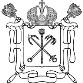 Государственное бюджетное общеобразовательное учреждение средняя общеобразовательнаяшкола № 277 Кировского района Санкт-Петербурга198215, проспект Ветеранов, дом 14, литера А, тел/факс.(812)377-36-05, тел. (812)752-19-19, факс (812) 752-56-55, E-mail: sc277@kirov.spb.ruОКПО  52185291 ОКОГУ  23010 ОГРН  1027802735993, ИНН/КПП  7805149292/780501001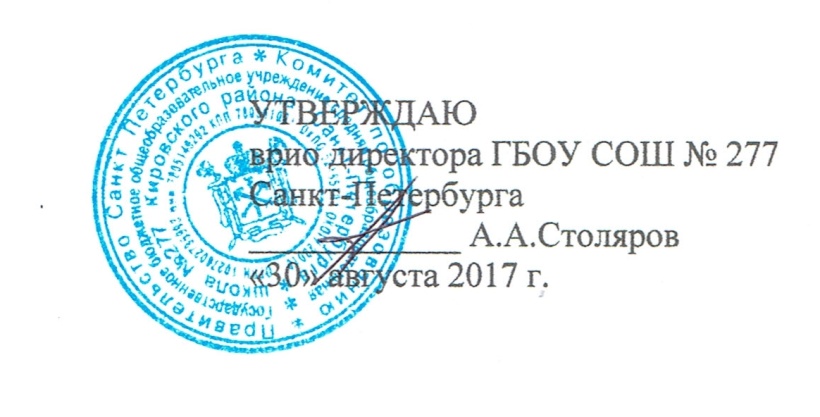 ПРИНЯТО 							УТВЕРЖДАЮПедагогическим советом					врио директора ГБОУ СОШ № 277 ГБОУ СОШ № 277 						Санкт-ПетербургаСанкт-Петербурга						____________ А.А.СтоляровПротокол № 1						«30» августа 2017 г.от «30» августа 2017 г.РАБОЧАЯ ПРОГРАММАпо музыке5 Б классУчитель:  Юшта Т.В.Высшая квалификационная категорияСанкт-Петербург учебный год 2017 – 2018Пояснительная запискаПравовая основа разработки и утверждения рабочих программФедеральный уровеньФедеральный закон Российской Федерации от 29 декабря 2012 г. N 273-ФЗ "Об образовании в Российской Федерации".Федеральный государственный образовательный стандарт ООО (Приказ Минобрнауки РФ № 1897 от 17.12.2010).Письмо Министерства образования и науки РФ от 19 апреля 2011 г. № 03-255 «О введении федерального государственного образовательного стандарта общего образования».Федеральный базисный учебный план (приказ Министерства образования РФ от 9.03.2004 № 1312 «Об утверждении федерального базисного учебного плана и примерных учебных планов для образовательных учреждений Российской Федерации, реализующих программы общего образования» с учетом внесенных изменений приказами Минобрнауки России: от 20 августа 2008 года N 241, от 30 августа 2010 года N 889, от 3 июня 2011 года N 1994, от 1 февраля 2012 года N 74).Приказ Министерства образования и науки РФ от 31 марта 2014 г. № 253 «Об утверждении федеральных перечней учебников, рекомендованных к использованию при реализации имеющих государственную аккредитацию образовательных программ начального общего, основного общего, среднего общего образования»Приказ Минобрнауки РФ от 21 апреля 2016 года N 459«О внесении изменений в федеральный перечень учебников, рекомендуемых к использованию при реализации имеющих государственную аккредитацию образовательных программ начального общего, основного общего, среднего общего образования, утвержденный приказом Министерства образования и науки Российской Федерации от 31 марта 2014 года N 253Примерная основная образовательная программа ООО.Примерные программы по учебным предметам федерального базисного учебного плана для образовательных учреждений Российской Федерации, реализующих программы общего образования. Примерные программы по учебным предметам, созданные на основе ФГОС.СанПиН 2.4.2. 2821 – 10 «Санитарно-эпидемиологические требования к условиям и организации обучения в общеобразовательных учреждениях» (утверждены постановлением Главного государственного санитарного врача Российской Федерации от 29 декабря 2010 г. № 189, зарегистрированы в Минюсте России 3 марта 2011 г., регистрационный номер 19993);Федеральные требования к образовательным учреждениям в части охраны здоровья обучающихся, воспитанников (утверждены приказом Минобрнауки России от 28 декабря 2010 г. № 2106, зарегистрированы в Минюсте России 2 февраля 2011 г., регистрационный номер 19676)Локальный уровеньОсновная образовательная программа основного общего образования Государственного бюджетного общеобразовательного учреждения средней общеобразовательной школы № 277 Кировского района Санкт-Петербурга (ГБОУ СОШ № 277).Положение о структуре, порядке разработки и утверждении рабочих программ учебных предметов, курсов, дисциплин (модулей) (Приказ об утверждении № 254-ОД от 20.09.2016).Приказ руководителя ГБОУ СОШ № 277 об утверждении Рабочей программы учебных предметов, курсов, дисциплин (модулей) (Приказ № 248 -ОД от 30.08.2017).Учебный план образовательной программы ООО, реализующий ОП ООО в соответствии с требованиями ФГОС ООО (5-7 классы)  ГБОУ СОШ № 277.Учебный план образовательной программы ООО (8-9 классы)  ГБОУ СОШ № 277.Учебный план образовательной программы среднего (полного) общего образования (10-11 классы)  ГБОУ СОШ № 277.Учебно-методический комплекс ГБОУ СОШ № 277 на 2017-18 уч. г.Сведения о программах, на основании которых разработана рабочая программа:Авторская программа «Музыка» (Программы для общеобразовательных учреждений: Музыка: 1-4 кл, 5-7 кл., «Искусство»- 8-9 кл./ Е.Д. Крицкая, Г.П. Сергеева, Т.С. Шмагина). Предметная линия учебников «Музыка» 5,6,7 классы. Г.П.Сергеева, Е.Д.Критская. –М.,: Просвещение, 2013.Цель программы – развитие музыкальной культуры школьников как неотъемлемой части духовной культуры.Задачи: - развитие музыкальности; музыкального слуха, певческого голоса, музыкальной памяти, способности к сопереживанию; образного и ассоциативного мышления, творческого воображения;- освоение музыки и знаний о музыке, ее интонационно-образной природе, жанровом и стилевом многообразии, особенностях музыкального языка; музыкальном фольклоре, классическом наследии и современном творчестве отечественных и зарубежных композиторов; о воздействии музыки на человека; о ее взаимосвязи с другими видами искусства и жизнью;- овладение практическими умениями и навыками в различных видах музыкально-творческой деятельности: слушании музыки, пении (в том числе с ориентацией на нотную запись), инструментальном музицировании, музыкально-пластическом движении, импровизации, драматизации исполняемых произведений;- воспитание эмоционально-ценностного отношения к музыке; устойчивого интереса к музыке, музыкальному искусству своего народа и других народов мира; музыкального вкуса учащихся; потребности к самостоятельному общению с высокохудожественной музыкой и музыкальному самообразованию; слушательской и исполнительской культуры учащихся. Общая характеристика учебного  предметаПрограмма разработана на основе преемственности с курсом начальной школы и ориентирована на дальнейшее развитие эмоционально-ценностного отношения к музыкальному искусству, систематизацию и углубление полученных знаний, расширение опыта музыкально-творческой деятельности, формирование устойчивого интереса к отечественным и мировым культурным традициям. Курс музыки в основной школе предполагает обогащение сферы художественных интересов учащихся, разнообразие видов музыкально- творческой деятельности, активное включение элементов музыкального самообразования, обстоятельное знакомство с жанровым и стилевым многообразием классического и современного творчества отечественных и зарубежных композиторов. Постижение музыкального искусства на данном этапе приобретает в большей степени деятельностный характер и становится сферой выражения личной творческой инициативы школьников и результатов художественного сотрудничества, музыкальных впечатлений и эстетических представлений об окружающем мире.Изменения, внесённые в программуРабочая программа «Музыка» составлена в соответствии с авторской программой «Музыка» (Программы для общеобразовательных учреждений: Музыка: 1-4 кл, 5-7 кл., «Искусство»- 8-9 кл./ Е.Д. Крицкая, Г.П. Сергеева, Т.С. Шмагина). Предметная линия учебников «Музыка» 5,6,7 классы. Г.П.Сергеева, Е.Д.Критская. –М.,: Просвещение, 2013. Изменений нет.Количество учебных часов, на которое рассчитана рабочая программаДанный курс рассчитан на 34 часа из расчета 1 час в неделю. Часы первого полугодия посвящены установлению связей между музыкой и литературой, а второго полугодия – связи музыки и изобразительного искусства. Планируемые личностные, метапредметные и предметные результатыЛичностные: Основы Российской гражданской идентичности: патриотизма, уважения к Отечеству, прошлому и настоящему многонационального народа России; осознание своей этнической принадлежности;Целостное мировоззрение, охватывающее социальное, культурное, языковое, духовное многообразие современного мира.Осознанное уважительное и доброжелательное отношение к другому человеку, его мнению, мировоззрению, его культуре, языку, вере, гражданской позиции; к истории, культуре, религии, традициям, ценностям народов России и народов мира; готовность и способность вести диалог с другими людьми и достигать в нем взаимопонимания.Осознание значения семьи в жизни человека и общества, принятие ценности семейной жизни, уважительное и заботливое отношение к членам своей семьи.Этническое осознание через освоение художественного наследия народов России и мира, творческой деятельности эстетического характера.Коммуникативная компетентность в общении и сотрудничестве со сверстниками, детьми старшего и младшего возраста, взрослыми в процессе образовательной, общественно полезной, учебно-исследовательской, творческой и других видов деятельности. Метапредметные: Умение самостоятельно определять цели своего обучения, ставить и формулировать для себя новые задачи в учебе и познавательной деятельности, развивать мотивы и интересы своей познавательной деятельности.Умение определять понятия, создавать обобщения, создавать аналоги, классифицировать, самостоятельно выбирать основания и критерии для классификации, устанавливать причинно-следственные связи, строить логическое рассуждение, умозаключение (индуктивное, дедуктивное и по аналогии) и делать выводы.Умение создавать, применять и преобразовывать знаки и символы, модели и схемы для решения учебных и познавательных задач.Смысловое чтение.Предметные: Основы музыкальной культуры как неотъемлемой части общей духовной культуры; потребность общения с музыкой для дальнейшего духовно-нравственного развития, социализации, самообразования, организации содержательного культурного досуга на основе осознания роли музыки в жизни отдельного человека и общества, в развитии мировой культуры.Общие музыкальные способности учащихся, а также образное, ассоциативное мышление, фантазия и творческое воображение, эмоционально-ценностное отношение к явлениям жизни и искусства на основе восприятия и анализа музыкальных образов.Мотивационная направленность  на продуктивную музыкально-творческую деятельность (слушание музыки, пение, инструментальное музицирование, драматизация музыкальных произведений, музыкально-пластическое движение и др.)Эстетическое отношение к миру, критическое восприятие музыкальной информации, развитие творческих способностей в многообразных видах музыкальной деятельности, связанной с театром, кино, литературой, живописью.Музыкальный и общий культурный кругозор; музыкальный вкус, устойчивый интерес к музыке своего народа и других народов мира, классическому и современному музыкальному наследию.Основы музыкальной грамотности, способность эмоционально воспринимать  музыку как живое образное искусство во взаимосвязи с жизнью, со специальной терминологией и ключевыми понятиями музыкального искусства. Содержание учебной программыВ рабочей  программе  рассматриваются   разнообразные  явления  музыкального искусства  в их взаимодействии с художественными образами других искусств — литературы (прозы и поэзии),  изобразительного искусства (живописи, скульптуры, архитектуры, графики, книжных иллюстраций и др,) театра (оперы, балета, оперетты, мюзикла, рок-оперы), кино. Программа  состоит  из  двух разделов, соответствующих темам «Музыка и литература» и «Музыка и изобразительное искусство».  Такое деление учебного материала весьма условно, так как знакомство с музыкальным произведением всегда предполагает его рассмотрение в содружестве муз, что особенно ярко проявляется на страницах учебника и творческой тетради.Тема года:   “Музыка и другие виды искусства”Тема 1 полугодия:  “Музыка и литература” (16 часов)Взаимодействие музыки и литературы раскрывается на образцах вокальной музыки. Это прежде всего такие жанры, в основе которых лежит поэзия, - песня, романс, опера. Художественный смысл и возможности программной музыки (сюита, концерт, симфония), а также таких инструментальных произведений, в которых получили вторую жизнь народные мелодии, церковные напевы, интонации колокольных звонов.Значимость музыки в жизни человека благодаря вдумчивому чтению литературных произведений, на страницах которых «звучит» музыка. Она нередко становится одним из действующих лиц сказки или народного сказания, рассказа или повести, древнего мифа или легенды. Что роднит музыку с литературой. Сюжеты, темы, образы искусства. Интонационные особенности языка народной, профессиональной, религиозной музыки (музыка русская и зарубежная, старинная и современная). Специфика средств художественной выразительности каждого из искусств. Вокальная музыка. Фольклор в музыке русских композиторов. Жанры инструментальной и вокальной музыки. Вторая жизнь песни. Писатели и поэты о музыке и музыкантах. Путешествия в музыкальный театр: опера, балет, мюзикл. Музыка в театре, кино, на телевидении.  Использование различных форм музицирования и творческих заданий в освоении содержания музыкальных образов.  Выявление общности и специфики жанров и выразительных средств музыки и литературы.Тема  2 полугодия:  “Музыка и изобразительное искусство” (18 часов) Выявление многосторонних связей между музыкой и изобразительным искусством. Взаимодействие трех искусств – музыки, литературы, изобразительного искусства – наиболее ярко раскрывается при знакомстве с такими жанрами музыкального искусства, как опера, балет, мюзикл, а также с произведениями религиозного искусства («синтез искусств в храме»), народного творчества. Вслушиваясь в музыку, мысленно представить ее зрительный (живописный) образ, а всматриваясь в произведение изобразительного искусства, услышать в своем воображении ту или иную музыку. Выявление сходства и различия жизненного содержания образов и способов и приемов их воплощения. Взаимодействие музыки с изобразительным искусством. Исторические события, картины природы, разнообразные характеры, портреты людей в различных видах искусства. Образ музыки разных эпох в изобразительном искусстве. Небесное и земное в звуках и красках. Исторические события в музыке: через прошлое к настоящему. Музыкальная живопись и живописная музыка. Колокольность в музыке и изобразительном искусстве. Портрет в музыке и изобразительном искусстве. Роль дирижера в прочтении музыкального сочинения. Образы борьбы и победы в искусстве. Архитектура — застывшая музыка. Полифония в музыке и живописи. Творческая мастерская композитора, художника. Импрессионизм в музыке и живописи. Тема защиты Отечества в музыке и изобразительном искусстве. Использование различных форм музицирования и творческих заданий в освоении содержания музыкальных образов.Программно-методическое обеспечение.Требования к уровню подготовки  обучающихсяУ учащихся будут сформированы:первоначальные представления о роли музыки в жизни человека, в его духовно-нравственном развитии; о ценности музыкальных традиций народа;основы музыкальной культуры, художественный вкус, интерес к музыкальному искусству и музыкальной деятельности;представление о национальном своеобразии музыки в неразрывном единстве народного и профессионального музыкального творчества. Учащиеся научатся:активно творчески воспринимать музыку различных жанров, форм, стилей; слышать музыкальную речь как выражение чувств и мыслей человека, различать в ней выразительные и изобразительные интонации, узнавать характерные черты музыкальной речи разных композиторов;ориентироваться в разных жанрах музыкально-поэтического фольклора народов России (в том числе родного края); наблюдать за процессом музыкального развития на основе сходства и различия интонаций, тем, образов, их изменения; понимать причинно-следственные связи развития музыкальных образов и их взаимодействия;моделировать музыкальные характеристики героев, прогнозировать ход развития событий «музыкальной истории»;использовать графическую запись для ориентации в музыкальном произведении в разных видах музыкальной деятельности;воплощать художественно-образное содержание, интонационно-мелодические особенности народной и профессиональной музыки (в пении, слове, движении, игре на простейших музыкальных инструментах) выражать свое отношение к музыке в различных видах музыкально-творческой деятельности; планировать и участвовать в коллективной деятельности по созданию инсценировок музыкально-сценических произведений, интерпретаций инструментальных произведений в пластическом интонировании; Учащиеся получат возможность научиться:творческой самореализации в процессе осуществления собственных музыкально-      исполнительских замыслов в различных видах музыкальной деятельности;организовывать культурный досуг, самостоятельную музыкально-творческую       деятельность, музицировать и использовать ИКТ в музыкальном творчестве;оказывать помощь в организации и проведении школьных культурно-массовых      мероприятий, представлять широкой публике результаты собственной музыкально-      творческой деятельности, собирать музыкальные коллекции (фонотека, видеотека).Учебно-тематический план:Календарно-тематический план:Список литературы для учителя:Учебно-методический комплект «Музыка 5-9 классы» авторов Г.П.Сергеевой, Е.Д.Критской:Программа «Музыка 5- 7классы. Искусство 8-9 классы», М., Просвещение, 2016г.Методическое пособие для учителя «Музыка 5-6 классы», М., Просвещение, 2016г.«Хрестоматия музыкального материала к учебнику «Музыка.  5 класс», М., Просвещение, 2013гГ.П. Сергеева «Музыка. 5 класс» фонохрестоматия. 1 СD, mp 3, М,Просвещение, 2009 г. учебник «Музыка. 5 класс», М.,  Просвещение, 2013г.«Творческая тетрадь «Музыка. 5 класс» М., Просвещение, 2013 г.Список литература для учащихся:А. Милка, Г. Шабалина. Занимательная бахиана. Выпуски 1, 2. СПб.: Композитор, 2001.Д.Вейс "Возвышенное и земное" (Роман. 2 тома) 1997 г.Ядвига Чюрлёните. Воспоминания о М. К. Чюрлёнисе. Вильнюс.: Изд-во «Вага», 1975Отзвуки Шопена в русской культуре / Отв. ред. Н. М. Филатова. — М.: Индрик, 2012Приложение к рабочей программе (изменения в календарно-тематическом планировании)Лист коррекции и внесения  измененийПо программе за год должно быть 34 часа, дано фактически 31 (в соответствии с Письмом Комитета образования № 03-17-1/18-0-0 от 20.03.2018г. Приказ №74-ОД от 20.03.2018 об увеличении срока весенних каникул с 21.03.18г. по 01. 04. 18г.") и праздничными днями.КлассУчебники (автор, название, год издания, кем рекомендован или допущен, издательство)Методические материалыДидактические материалы5«Музыка»: 5 класс: учебник для общеобразовательных учреждений/ Г.П.Сергеева, Е.Д.Критская. –М.,: Просвещение, 2013Методическое пособие для учителя «Музыка 5-6 классы», М., Просвещение, 2013г.1. «Хрестоматия музыкального материала к учебнику «Музыка.  5 класс», М., Просвещение, 2013г 2. «Творческая тетрадь «Музыка. 5 класс» М.,   Просвещение, 2013 г№п/п№Тема  урокаКол-вочасов№п/п№Тема  урокаКол-вочасовТема   I полугодия:  “Музыка  и  литература”Тема   I полугодия:  “Музыка  и  литература”Тема   I полугодия:  “Музыка  и  литература”151  четверть1  четверть1  четверть1  четверть1.1.Что  роднит  музыку   с  литературой12.2.Россия, Россия, нет слова красивей…13.3.Вокальная музыка. Романс14.-4.-Фольклор  в  музыке  русских  композиторов25.5.Фольклор  в  музыке  русских  композиторов26.6.Жанры  инструментальной  и  вокальной  музыки7.7.Песнь моя летит с мольбою…  18.8.Живительный родник творчества12  четверть2  четверть2  четверть2  четверть9.1.Обобщение тем I четверти110.2.Всю  жизнь  мою  несу  родину  в  душе…111.3.Писатели  и  поэты  о музыке  и  музыкантах.112.4.Первое  путешествие  в музыкальный театр. Опера.113.5.Второе  путешествие  в  музыкальный  театр. Балет. 114.6.Музыка  в   театре,  кино,  на  телевидении.115.7.Третье  путешествие  в   музыкальный  театр.  Мюзикл.1Тема   II полугодия:    “Музыка  и  изобразительное  искусство”3  четвертьТема   II полугодия:    “Музыка  и  изобразительное  искусство”3  четвертьТема   II полугодия:    “Музыка  и  изобразительное  искусство”3  четверть19161.Обобщение тем II четверти117.2.Что  роднит  музыку  с изобразительным   искусством.118.3.Небесное   и  земное  в  звуках  и  красках.119.4.Звать через  прошлое  к  настоящему.220.5.Звать через  прошлое  к  настоящему.221.6.Музыкальная   живопись  и  живописная  музыка.122.7.Колокольность  в  музыке  и   изобразительном  искусстве.123.8.Портрет   в  музыке  и  изобразительном  искусстве.124.9.Волшебная   палочка   дирижера.125.10.Образы  борьбы  и  победы  в  искусстве126.11.Обобщение тем III четверти. 14  четверть27.1.Застывшая  музыка.128.2.Полифония  в  музыке  и  живописи.129.3.Музыка   на  мольберте.130.4.Импрессионизм   в  музыке  и  живописи.131.5.О  подвигах,  о  доблести  и  славе... 132.6.В  каждой  мимолетности   вижу  я  миры…1337.Мир   композитора.  С  веком  наравне. 134.8.Заключительный  урок – обобщение1Итого:Итого:34№ п/пДатаДатаДатаНаименование разделов и темНаименование разделов и темНаименование разделов и темОсновные вопросыОсновные вопросыВиды деятельности учащихсяВиды деятельности учащихсяВиды деятельности учащихсяФормы контроля (стартовый, текущий, промежуточный, итоговый)№ п/ппо плануфактическаяфактическаяНаименование разделов и темНаименование разделов и темНаименование разделов и темОсновные вопросыОсновные вопросыВиды деятельности учащихсяВиды деятельности учащихсяВиды деятельности учащихсяФормы контроля (стартовый, текущий, промежуточный, итоговый)Тема   I полугодия:  “Музыка  и  литература”I четвертьТема   I полугодия:  “Музыка  и  литература”I четвертьТема   I полугодия:  “Музыка  и  литература”I четвертьТема   I полугодия:  “Музыка  и  литература”I четвертьТема   I полугодия:  “Музыка  и  литература”I четвертьТема   I полугодия:  “Музыка  и  литература”I четвертьТема   I полугодия:  “Музыка  и  литература”I четвертьТема   I полугодия:  “Музыка  и  литература”I четвертьТема   I полугодия:  “Музыка  и  литература”I четвертьТема   I полугодия:  “Музыка  и  литература”I четвертьТема   I полугодия:  “Музыка  и  литература”I четвертьТема   I полугодия:  “Музыка  и  литература”I четвертьТема   I полугодия:  “Музыка  и  литература”I четвертьФормирование УУД учащихся по теме “Музыка  и  литература”:Личностные УУД :ориентация в культурном многообразии окружающей действительности, умение наблюдать за разнообразными явлениями жизни и искусства;осознание своей этнической и национальной принадлежности на основе изучения лучших образцов фольклора, шедевров музыкального наследия русских композиторов;воспитание у детей чувства гордости за свою Родину, российский народ и историю России;уважительное отношение к культуре разных  народов;целостный, социально ориентированный взгляд на мир в его органичном единстве и разнообразии культур.Регулятивные УУД:владение умением целеполагания в постановке учебных, исследовательских задач в процессе восприятия, исполнения и оценки музыкальных сочинений разных жанров, стилей музыки своего народа, других стран мира; планирование собственных действий в процессе восприятия, исполнения музыки, создания импровизаций при выявлении взаимодействия музыки с другими видами искусства, участия в художественной и проектно-исследовательской деятельности; прогнозирование результатов художественно-музыкальной деятельности при выявлении связей музыки с  литературой, изобразительным искусством, театром, кино;осмысленность и обобщенность учебных действий,  критическое отношение к качеству восприятия и размышлений о музыке, о других видах искусства, музицирования, коррекция недостатков собственной художественно-музыкальной деятельности; оценка воздействия музыки разных жанров и стилей на собственное отношение к ней, представленное в музыкально-творческой деятельности (индивидуальной и коллективной).Познавательные УУД : представление о содержании, форме, языке музыкальных произведений различных жанров, стилей народной и профессиональной  музыки в ее связях с другими видами искусства; усвоение словаря музыкальных терминов и понятий в процессе восприятия, размышлений о музыке, музицирования; применение полученных знаний о музыке и музыкантах, о других видах искусства в процессе самообразования, внеурочной творческой деятельности. Коммуникативные УУД :передача собственных впечатлений о музыке, других видах искусства в устной  речи; совершенствование учебных действий самостоятельной работы с музыкальной и иной художественной информацией, инициирование взаимодействия в группе, коллективе; самооценка и интерпретация собственных коммуникативных действий в процессе восприятия, исполнения музыки, театрализаций, драматизаций музыкальных образов.Формирование УУД учащихся по теме “Музыка  и  литература”:Личностные УУД :ориентация в культурном многообразии окружающей действительности, умение наблюдать за разнообразными явлениями жизни и искусства;осознание своей этнической и национальной принадлежности на основе изучения лучших образцов фольклора, шедевров музыкального наследия русских композиторов;воспитание у детей чувства гордости за свою Родину, российский народ и историю России;уважительное отношение к культуре разных  народов;целостный, социально ориентированный взгляд на мир в его органичном единстве и разнообразии культур.Регулятивные УУД:владение умением целеполагания в постановке учебных, исследовательских задач в процессе восприятия, исполнения и оценки музыкальных сочинений разных жанров, стилей музыки своего народа, других стран мира; планирование собственных действий в процессе восприятия, исполнения музыки, создания импровизаций при выявлении взаимодействия музыки с другими видами искусства, участия в художественной и проектно-исследовательской деятельности; прогнозирование результатов художественно-музыкальной деятельности при выявлении связей музыки с  литературой, изобразительным искусством, театром, кино;осмысленность и обобщенность учебных действий,  критическое отношение к качеству восприятия и размышлений о музыке, о других видах искусства, музицирования, коррекция недостатков собственной художественно-музыкальной деятельности; оценка воздействия музыки разных жанров и стилей на собственное отношение к ней, представленное в музыкально-творческой деятельности (индивидуальной и коллективной).Познавательные УУД : представление о содержании, форме, языке музыкальных произведений различных жанров, стилей народной и профессиональной  музыки в ее связях с другими видами искусства; усвоение словаря музыкальных терминов и понятий в процессе восприятия, размышлений о музыке, музицирования; применение полученных знаний о музыке и музыкантах, о других видах искусства в процессе самообразования, внеурочной творческой деятельности. Коммуникативные УУД :передача собственных впечатлений о музыке, других видах искусства в устной  речи; совершенствование учебных действий самостоятельной работы с музыкальной и иной художественной информацией, инициирование взаимодействия в группе, коллективе; самооценка и интерпретация собственных коммуникативных действий в процессе восприятия, исполнения музыки, театрализаций, драматизаций музыкальных образов.Формирование УУД учащихся по теме “Музыка  и  литература”:Личностные УУД :ориентация в культурном многообразии окружающей действительности, умение наблюдать за разнообразными явлениями жизни и искусства;осознание своей этнической и национальной принадлежности на основе изучения лучших образцов фольклора, шедевров музыкального наследия русских композиторов;воспитание у детей чувства гордости за свою Родину, российский народ и историю России;уважительное отношение к культуре разных  народов;целостный, социально ориентированный взгляд на мир в его органичном единстве и разнообразии культур.Регулятивные УУД:владение умением целеполагания в постановке учебных, исследовательских задач в процессе восприятия, исполнения и оценки музыкальных сочинений разных жанров, стилей музыки своего народа, других стран мира; планирование собственных действий в процессе восприятия, исполнения музыки, создания импровизаций при выявлении взаимодействия музыки с другими видами искусства, участия в художественной и проектно-исследовательской деятельности; прогнозирование результатов художественно-музыкальной деятельности при выявлении связей музыки с  литературой, изобразительным искусством, театром, кино;осмысленность и обобщенность учебных действий,  критическое отношение к качеству восприятия и размышлений о музыке, о других видах искусства, музицирования, коррекция недостатков собственной художественно-музыкальной деятельности; оценка воздействия музыки разных жанров и стилей на собственное отношение к ней, представленное в музыкально-творческой деятельности (индивидуальной и коллективной).Познавательные УУД : представление о содержании, форме, языке музыкальных произведений различных жанров, стилей народной и профессиональной  музыки в ее связях с другими видами искусства; усвоение словаря музыкальных терминов и понятий в процессе восприятия, размышлений о музыке, музицирования; применение полученных знаний о музыке и музыкантах, о других видах искусства в процессе самообразования, внеурочной творческой деятельности. Коммуникативные УУД :передача собственных впечатлений о музыке, других видах искусства в устной  речи; совершенствование учебных действий самостоятельной работы с музыкальной и иной художественной информацией, инициирование взаимодействия в группе, коллективе; самооценка и интерпретация собственных коммуникативных действий в процессе восприятия, исполнения музыки, театрализаций, драматизаций музыкальных образов.Формирование УУД учащихся по теме “Музыка  и  литература”:Личностные УУД :ориентация в культурном многообразии окружающей действительности, умение наблюдать за разнообразными явлениями жизни и искусства;осознание своей этнической и национальной принадлежности на основе изучения лучших образцов фольклора, шедевров музыкального наследия русских композиторов;воспитание у детей чувства гордости за свою Родину, российский народ и историю России;уважительное отношение к культуре разных  народов;целостный, социально ориентированный взгляд на мир в его органичном единстве и разнообразии культур.Регулятивные УУД:владение умением целеполагания в постановке учебных, исследовательских задач в процессе восприятия, исполнения и оценки музыкальных сочинений разных жанров, стилей музыки своего народа, других стран мира; планирование собственных действий в процессе восприятия, исполнения музыки, создания импровизаций при выявлении взаимодействия музыки с другими видами искусства, участия в художественной и проектно-исследовательской деятельности; прогнозирование результатов художественно-музыкальной деятельности при выявлении связей музыки с  литературой, изобразительным искусством, театром, кино;осмысленность и обобщенность учебных действий,  критическое отношение к качеству восприятия и размышлений о музыке, о других видах искусства, музицирования, коррекция недостатков собственной художественно-музыкальной деятельности; оценка воздействия музыки разных жанров и стилей на собственное отношение к ней, представленное в музыкально-творческой деятельности (индивидуальной и коллективной).Познавательные УУД : представление о содержании, форме, языке музыкальных произведений различных жанров, стилей народной и профессиональной  музыки в ее связях с другими видами искусства; усвоение словаря музыкальных терминов и понятий в процессе восприятия, размышлений о музыке, музицирования; применение полученных знаний о музыке и музыкантах, о других видах искусства в процессе самообразования, внеурочной творческой деятельности. Коммуникативные УУД :передача собственных впечатлений о музыке, других видах искусства в устной  речи; совершенствование учебных действий самостоятельной работы с музыкальной и иной художественной информацией, инициирование взаимодействия в группе, коллективе; самооценка и интерпретация собственных коммуникативных действий в процессе восприятия, исполнения музыки, театрализаций, драматизаций музыкальных образов.Формирование УУД учащихся по теме “Музыка  и  литература”:Личностные УУД :ориентация в культурном многообразии окружающей действительности, умение наблюдать за разнообразными явлениями жизни и искусства;осознание своей этнической и национальной принадлежности на основе изучения лучших образцов фольклора, шедевров музыкального наследия русских композиторов;воспитание у детей чувства гордости за свою Родину, российский народ и историю России;уважительное отношение к культуре разных  народов;целостный, социально ориентированный взгляд на мир в его органичном единстве и разнообразии культур.Регулятивные УУД:владение умением целеполагания в постановке учебных, исследовательских задач в процессе восприятия, исполнения и оценки музыкальных сочинений разных жанров, стилей музыки своего народа, других стран мира; планирование собственных действий в процессе восприятия, исполнения музыки, создания импровизаций при выявлении взаимодействия музыки с другими видами искусства, участия в художественной и проектно-исследовательской деятельности; прогнозирование результатов художественно-музыкальной деятельности при выявлении связей музыки с  литературой, изобразительным искусством, театром, кино;осмысленность и обобщенность учебных действий,  критическое отношение к качеству восприятия и размышлений о музыке, о других видах искусства, музицирования, коррекция недостатков собственной художественно-музыкальной деятельности; оценка воздействия музыки разных жанров и стилей на собственное отношение к ней, представленное в музыкально-творческой деятельности (индивидуальной и коллективной).Познавательные УУД : представление о содержании, форме, языке музыкальных произведений различных жанров, стилей народной и профессиональной  музыки в ее связях с другими видами искусства; усвоение словаря музыкальных терминов и понятий в процессе восприятия, размышлений о музыке, музицирования; применение полученных знаний о музыке и музыкантах, о других видах искусства в процессе самообразования, внеурочной творческой деятельности. Коммуникативные УУД :передача собственных впечатлений о музыке, других видах искусства в устной  речи; совершенствование учебных действий самостоятельной работы с музыкальной и иной художественной информацией, инициирование взаимодействия в группе, коллективе; самооценка и интерпретация собственных коммуникативных действий в процессе восприятия, исполнения музыки, театрализаций, драматизаций музыкальных образов.Формирование УУД учащихся по теме “Музыка  и  литература”:Личностные УУД :ориентация в культурном многообразии окружающей действительности, умение наблюдать за разнообразными явлениями жизни и искусства;осознание своей этнической и национальной принадлежности на основе изучения лучших образцов фольклора, шедевров музыкального наследия русских композиторов;воспитание у детей чувства гордости за свою Родину, российский народ и историю России;уважительное отношение к культуре разных  народов;целостный, социально ориентированный взгляд на мир в его органичном единстве и разнообразии культур.Регулятивные УУД:владение умением целеполагания в постановке учебных, исследовательских задач в процессе восприятия, исполнения и оценки музыкальных сочинений разных жанров, стилей музыки своего народа, других стран мира; планирование собственных действий в процессе восприятия, исполнения музыки, создания импровизаций при выявлении взаимодействия музыки с другими видами искусства, участия в художественной и проектно-исследовательской деятельности; прогнозирование результатов художественно-музыкальной деятельности при выявлении связей музыки с  литературой, изобразительным искусством, театром, кино;осмысленность и обобщенность учебных действий,  критическое отношение к качеству восприятия и размышлений о музыке, о других видах искусства, музицирования, коррекция недостатков собственной художественно-музыкальной деятельности; оценка воздействия музыки разных жанров и стилей на собственное отношение к ней, представленное в музыкально-творческой деятельности (индивидуальной и коллективной).Познавательные УУД : представление о содержании, форме, языке музыкальных произведений различных жанров, стилей народной и профессиональной  музыки в ее связях с другими видами искусства; усвоение словаря музыкальных терминов и понятий в процессе восприятия, размышлений о музыке, музицирования; применение полученных знаний о музыке и музыкантах, о других видах искусства в процессе самообразования, внеурочной творческой деятельности. Коммуникативные УУД :передача собственных впечатлений о музыке, других видах искусства в устной  речи; совершенствование учебных действий самостоятельной работы с музыкальной и иной художественной информацией, инициирование взаимодействия в группе, коллективе; самооценка и интерпретация собственных коммуникативных действий в процессе восприятия, исполнения музыки, театрализаций, драматизаций музыкальных образов.Формирование УУД учащихся по теме “Музыка  и  литература”:Личностные УУД :ориентация в культурном многообразии окружающей действительности, умение наблюдать за разнообразными явлениями жизни и искусства;осознание своей этнической и национальной принадлежности на основе изучения лучших образцов фольклора, шедевров музыкального наследия русских композиторов;воспитание у детей чувства гордости за свою Родину, российский народ и историю России;уважительное отношение к культуре разных  народов;целостный, социально ориентированный взгляд на мир в его органичном единстве и разнообразии культур.Регулятивные УУД:владение умением целеполагания в постановке учебных, исследовательских задач в процессе восприятия, исполнения и оценки музыкальных сочинений разных жанров, стилей музыки своего народа, других стран мира; планирование собственных действий в процессе восприятия, исполнения музыки, создания импровизаций при выявлении взаимодействия музыки с другими видами искусства, участия в художественной и проектно-исследовательской деятельности; прогнозирование результатов художественно-музыкальной деятельности при выявлении связей музыки с  литературой, изобразительным искусством, театром, кино;осмысленность и обобщенность учебных действий,  критическое отношение к качеству восприятия и размышлений о музыке, о других видах искусства, музицирования, коррекция недостатков собственной художественно-музыкальной деятельности; оценка воздействия музыки разных жанров и стилей на собственное отношение к ней, представленное в музыкально-творческой деятельности (индивидуальной и коллективной).Познавательные УУД : представление о содержании, форме, языке музыкальных произведений различных жанров, стилей народной и профессиональной  музыки в ее связях с другими видами искусства; усвоение словаря музыкальных терминов и понятий в процессе восприятия, размышлений о музыке, музицирования; применение полученных знаний о музыке и музыкантах, о других видах искусства в процессе самообразования, внеурочной творческой деятельности. Коммуникативные УУД :передача собственных впечатлений о музыке, других видах искусства в устной  речи; совершенствование учебных действий самостоятельной работы с музыкальной и иной художественной информацией, инициирование взаимодействия в группе, коллективе; самооценка и интерпретация собственных коммуникативных действий в процессе восприятия, исполнения музыки, театрализаций, драматизаций музыкальных образов.Формирование УУД учащихся по теме “Музыка  и  литература”:Личностные УУД :ориентация в культурном многообразии окружающей действительности, умение наблюдать за разнообразными явлениями жизни и искусства;осознание своей этнической и национальной принадлежности на основе изучения лучших образцов фольклора, шедевров музыкального наследия русских композиторов;воспитание у детей чувства гордости за свою Родину, российский народ и историю России;уважительное отношение к культуре разных  народов;целостный, социально ориентированный взгляд на мир в его органичном единстве и разнообразии культур.Регулятивные УУД:владение умением целеполагания в постановке учебных, исследовательских задач в процессе восприятия, исполнения и оценки музыкальных сочинений разных жанров, стилей музыки своего народа, других стран мира; планирование собственных действий в процессе восприятия, исполнения музыки, создания импровизаций при выявлении взаимодействия музыки с другими видами искусства, участия в художественной и проектно-исследовательской деятельности; прогнозирование результатов художественно-музыкальной деятельности при выявлении связей музыки с  литературой, изобразительным искусством, театром, кино;осмысленность и обобщенность учебных действий,  критическое отношение к качеству восприятия и размышлений о музыке, о других видах искусства, музицирования, коррекция недостатков собственной художественно-музыкальной деятельности; оценка воздействия музыки разных жанров и стилей на собственное отношение к ней, представленное в музыкально-творческой деятельности (индивидуальной и коллективной).Познавательные УУД : представление о содержании, форме, языке музыкальных произведений различных жанров, стилей народной и профессиональной  музыки в ее связях с другими видами искусства; усвоение словаря музыкальных терминов и понятий в процессе восприятия, размышлений о музыке, музицирования; применение полученных знаний о музыке и музыкантах, о других видах искусства в процессе самообразования, внеурочной творческой деятельности. Коммуникативные УУД :передача собственных впечатлений о музыке, других видах искусства в устной  речи; совершенствование учебных действий самостоятельной работы с музыкальной и иной художественной информацией, инициирование взаимодействия в группе, коллективе; самооценка и интерпретация собственных коммуникативных действий в процессе восприятия, исполнения музыки, театрализаций, драматизаций музыкальных образов.Формирование УУД учащихся по теме “Музыка  и  литература”:Личностные УУД :ориентация в культурном многообразии окружающей действительности, умение наблюдать за разнообразными явлениями жизни и искусства;осознание своей этнической и национальной принадлежности на основе изучения лучших образцов фольклора, шедевров музыкального наследия русских композиторов;воспитание у детей чувства гордости за свою Родину, российский народ и историю России;уважительное отношение к культуре разных  народов;целостный, социально ориентированный взгляд на мир в его органичном единстве и разнообразии культур.Регулятивные УУД:владение умением целеполагания в постановке учебных, исследовательских задач в процессе восприятия, исполнения и оценки музыкальных сочинений разных жанров, стилей музыки своего народа, других стран мира; планирование собственных действий в процессе восприятия, исполнения музыки, создания импровизаций при выявлении взаимодействия музыки с другими видами искусства, участия в художественной и проектно-исследовательской деятельности; прогнозирование результатов художественно-музыкальной деятельности при выявлении связей музыки с  литературой, изобразительным искусством, театром, кино;осмысленность и обобщенность учебных действий,  критическое отношение к качеству восприятия и размышлений о музыке, о других видах искусства, музицирования, коррекция недостатков собственной художественно-музыкальной деятельности; оценка воздействия музыки разных жанров и стилей на собственное отношение к ней, представленное в музыкально-творческой деятельности (индивидуальной и коллективной).Познавательные УУД : представление о содержании, форме, языке музыкальных произведений различных жанров, стилей народной и профессиональной  музыки в ее связях с другими видами искусства; усвоение словаря музыкальных терминов и понятий в процессе восприятия, размышлений о музыке, музицирования; применение полученных знаний о музыке и музыкантах, о других видах искусства в процессе самообразования, внеурочной творческой деятельности. Коммуникативные УУД :передача собственных впечатлений о музыке, других видах искусства в устной  речи; совершенствование учебных действий самостоятельной работы с музыкальной и иной художественной информацией, инициирование взаимодействия в группе, коллективе; самооценка и интерпретация собственных коммуникативных действий в процессе восприятия, исполнения музыки, театрализаций, драматизаций музыкальных образов.Формирование УУД учащихся по теме “Музыка  и  литература”:Личностные УУД :ориентация в культурном многообразии окружающей действительности, умение наблюдать за разнообразными явлениями жизни и искусства;осознание своей этнической и национальной принадлежности на основе изучения лучших образцов фольклора, шедевров музыкального наследия русских композиторов;воспитание у детей чувства гордости за свою Родину, российский народ и историю России;уважительное отношение к культуре разных  народов;целостный, социально ориентированный взгляд на мир в его органичном единстве и разнообразии культур.Регулятивные УУД:владение умением целеполагания в постановке учебных, исследовательских задач в процессе восприятия, исполнения и оценки музыкальных сочинений разных жанров, стилей музыки своего народа, других стран мира; планирование собственных действий в процессе восприятия, исполнения музыки, создания импровизаций при выявлении взаимодействия музыки с другими видами искусства, участия в художественной и проектно-исследовательской деятельности; прогнозирование результатов художественно-музыкальной деятельности при выявлении связей музыки с  литературой, изобразительным искусством, театром, кино;осмысленность и обобщенность учебных действий,  критическое отношение к качеству восприятия и размышлений о музыке, о других видах искусства, музицирования, коррекция недостатков собственной художественно-музыкальной деятельности; оценка воздействия музыки разных жанров и стилей на собственное отношение к ней, представленное в музыкально-творческой деятельности (индивидуальной и коллективной).Познавательные УУД : представление о содержании, форме, языке музыкальных произведений различных жанров, стилей народной и профессиональной  музыки в ее связях с другими видами искусства; усвоение словаря музыкальных терминов и понятий в процессе восприятия, размышлений о музыке, музицирования; применение полученных знаний о музыке и музыкантах, о других видах искусства в процессе самообразования, внеурочной творческой деятельности. Коммуникативные УУД :передача собственных впечатлений о музыке, других видах искусства в устной  речи; совершенствование учебных действий самостоятельной работы с музыкальной и иной художественной информацией, инициирование взаимодействия в группе, коллективе; самооценка и интерпретация собственных коммуникативных действий в процессе восприятия, исполнения музыки, театрализаций, драматизаций музыкальных образов.Формирование УУД учащихся по теме “Музыка  и  литература”:Личностные УУД :ориентация в культурном многообразии окружающей действительности, умение наблюдать за разнообразными явлениями жизни и искусства;осознание своей этнической и национальной принадлежности на основе изучения лучших образцов фольклора, шедевров музыкального наследия русских композиторов;воспитание у детей чувства гордости за свою Родину, российский народ и историю России;уважительное отношение к культуре разных  народов;целостный, социально ориентированный взгляд на мир в его органичном единстве и разнообразии культур.Регулятивные УУД:владение умением целеполагания в постановке учебных, исследовательских задач в процессе восприятия, исполнения и оценки музыкальных сочинений разных жанров, стилей музыки своего народа, других стран мира; планирование собственных действий в процессе восприятия, исполнения музыки, создания импровизаций при выявлении взаимодействия музыки с другими видами искусства, участия в художественной и проектно-исследовательской деятельности; прогнозирование результатов художественно-музыкальной деятельности при выявлении связей музыки с  литературой, изобразительным искусством, театром, кино;осмысленность и обобщенность учебных действий,  критическое отношение к качеству восприятия и размышлений о музыке, о других видах искусства, музицирования, коррекция недостатков собственной художественно-музыкальной деятельности; оценка воздействия музыки разных жанров и стилей на собственное отношение к ней, представленное в музыкально-творческой деятельности (индивидуальной и коллективной).Познавательные УУД : представление о содержании, форме, языке музыкальных произведений различных жанров, стилей народной и профессиональной  музыки в ее связях с другими видами искусства; усвоение словаря музыкальных терминов и понятий в процессе восприятия, размышлений о музыке, музицирования; применение полученных знаний о музыке и музыкантах, о других видах искусства в процессе самообразования, внеурочной творческой деятельности. Коммуникативные УУД :передача собственных впечатлений о музыке, других видах искусства в устной  речи; совершенствование учебных действий самостоятельной работы с музыкальной и иной художественной информацией, инициирование взаимодействия в группе, коллективе; самооценка и интерпретация собственных коммуникативных действий в процессе восприятия, исполнения музыки, театрализаций, драматизаций музыкальных образов.Формирование УУД учащихся по теме “Музыка  и  литература”:Личностные УУД :ориентация в культурном многообразии окружающей действительности, умение наблюдать за разнообразными явлениями жизни и искусства;осознание своей этнической и национальной принадлежности на основе изучения лучших образцов фольклора, шедевров музыкального наследия русских композиторов;воспитание у детей чувства гордости за свою Родину, российский народ и историю России;уважительное отношение к культуре разных  народов;целостный, социально ориентированный взгляд на мир в его органичном единстве и разнообразии культур.Регулятивные УУД:владение умением целеполагания в постановке учебных, исследовательских задач в процессе восприятия, исполнения и оценки музыкальных сочинений разных жанров, стилей музыки своего народа, других стран мира; планирование собственных действий в процессе восприятия, исполнения музыки, создания импровизаций при выявлении взаимодействия музыки с другими видами искусства, участия в художественной и проектно-исследовательской деятельности; прогнозирование результатов художественно-музыкальной деятельности при выявлении связей музыки с  литературой, изобразительным искусством, театром, кино;осмысленность и обобщенность учебных действий,  критическое отношение к качеству восприятия и размышлений о музыке, о других видах искусства, музицирования, коррекция недостатков собственной художественно-музыкальной деятельности; оценка воздействия музыки разных жанров и стилей на собственное отношение к ней, представленное в музыкально-творческой деятельности (индивидуальной и коллективной).Познавательные УУД : представление о содержании, форме, языке музыкальных произведений различных жанров, стилей народной и профессиональной  музыки в ее связях с другими видами искусства; усвоение словаря музыкальных терминов и понятий в процессе восприятия, размышлений о музыке, музицирования; применение полученных знаний о музыке и музыкантах, о других видах искусства в процессе самообразования, внеурочной творческой деятельности. Коммуникативные УУД :передача собственных впечатлений о музыке, других видах искусства в устной  речи; совершенствование учебных действий самостоятельной работы с музыкальной и иной художественной информацией, инициирование взаимодействия в группе, коллективе; самооценка и интерпретация собственных коммуникативных действий в процессе восприятия, исполнения музыки, театрализаций, драматизаций музыкальных образов.Формирование УУД учащихся по теме “Музыка  и  литература”:Личностные УУД :ориентация в культурном многообразии окружающей действительности, умение наблюдать за разнообразными явлениями жизни и искусства;осознание своей этнической и национальной принадлежности на основе изучения лучших образцов фольклора, шедевров музыкального наследия русских композиторов;воспитание у детей чувства гордости за свою Родину, российский народ и историю России;уважительное отношение к культуре разных  народов;целостный, социально ориентированный взгляд на мир в его органичном единстве и разнообразии культур.Регулятивные УУД:владение умением целеполагания в постановке учебных, исследовательских задач в процессе восприятия, исполнения и оценки музыкальных сочинений разных жанров, стилей музыки своего народа, других стран мира; планирование собственных действий в процессе восприятия, исполнения музыки, создания импровизаций при выявлении взаимодействия музыки с другими видами искусства, участия в художественной и проектно-исследовательской деятельности; прогнозирование результатов художественно-музыкальной деятельности при выявлении связей музыки с  литературой, изобразительным искусством, театром, кино;осмысленность и обобщенность учебных действий,  критическое отношение к качеству восприятия и размышлений о музыке, о других видах искусства, музицирования, коррекция недостатков собственной художественно-музыкальной деятельности; оценка воздействия музыки разных жанров и стилей на собственное отношение к ней, представленное в музыкально-творческой деятельности (индивидуальной и коллективной).Познавательные УУД : представление о содержании, форме, языке музыкальных произведений различных жанров, стилей народной и профессиональной  музыки в ее связях с другими видами искусства; усвоение словаря музыкальных терминов и понятий в процессе восприятия, размышлений о музыке, музицирования; применение полученных знаний о музыке и музыкантах, о других видах искусства в процессе самообразования, внеурочной творческой деятельности. Коммуникативные УУД :передача собственных впечатлений о музыке, других видах искусства в устной  речи; совершенствование учебных действий самостоятельной работы с музыкальной и иной художественной информацией, инициирование взаимодействия в группе, коллективе; самооценка и интерпретация собственных коммуникативных действий в процессе восприятия, исполнения музыки, театрализаций, драматизаций музыкальных образов.107.0907.0907.0907.0907.09Что  роднит  музыку   с  литературойИнтонационно - образная, жанровая и стилевая основы музыкального искусства как ее важнейшие закономерности, открывающие путь для его познания, установления связи с жизнью и с другими видами искусства.Реальная жизнь – источник сюжетов, тем и образов в музыке и литературе. Интонация – единый стержень музыки и литературы. Музыкальная интонация – язык композитора. Связь музыки и литературы. Общность жанров в музыке и литературе.М.Глинка, сл. Н.Кукольника «Жаворонок»,Г.Струве, сл. Н.Соловьевой «Моя Россия»;П.Чайковский. Симфония №4;Э.Григ. Фрагменты сюиты «Пер Гюнт»Интонационно - образная, жанровая и стилевая основы музыкального искусства как ее важнейшие закономерности, открывающие путь для его познания, установления связи с жизнью и с другими видами искусства.Реальная жизнь – источник сюжетов, тем и образов в музыке и литературе. Интонация – единый стержень музыки и литературы. Музыкальная интонация – язык композитора. Связь музыки и литературы. Общность жанров в музыке и литературе.М.Глинка, сл. Н.Кукольника «Жаворонок»,Г.Струве, сл. Н.Соловьевой «Моя Россия»;П.Чайковский. Симфония №4;Э.Григ. Фрагменты сюиты «Пер Гюнт»Узнавать на слух изученные произведения. Воспринимать музыкальную интонацию, эмоционально откликаться на содержание услышанного произведения. Развивать вокально-хоровое творчествоУзнавать на слух изученные произведения. Воспринимать музыкальную интонацию, эмоционально откликаться на содержание услышанного произведения. Развивать вокально-хоровое творчествоУзнавать на слух изученные произведения. Воспринимать музыкальную интонацию, эмоционально откликаться на содержание услышанного произведения. Развивать вокально-хоровое творчествостартовый214.0914.0914.0914.0914.09Россия, Россия, нет слова красивей…Русское народное музыкальное творчество. Сущность и особенности устного народного музыкального творчества как части общей культуры народа, как способа самовыражения человека.  Основные жанры русской народной музыки (наиболее распространенные разновидности обрядовых песен, трудовые песни,  лирические песни).Народная песня, ее жанры и особенности.Средства музыкальной выразительности – способы передачи эмоциональных переживаний. Дуэт. Музыкальная формаРусские народные песни:«А мы просо сеяли», «Бояре, а мы…», «Уж ты, поле мое»;Русское народное музыкальное творчество. Сущность и особенности устного народного музыкального творчества как части общей культуры народа, как способа самовыражения человека.  Основные жанры русской народной музыки (наиболее распространенные разновидности обрядовых песен, трудовые песни,  лирические песни).Народная песня, ее жанры и особенности.Средства музыкальной выразительности – способы передачи эмоциональных переживаний. Дуэт. Музыкальная формаРусские народные песни:«А мы просо сеяли», «Бояре, а мы…», «Уж ты, поле мое»;Распознавать на слух и воспроизводить знакомые мелодии изученных произведений. Выражать свое эмоциональное отношение к музыкальным образам исторического прошлого в слове, рисунке, жесте, пении.Обнаруживать, выявлять общностьистоков  народной и профессиональной музыки.Распознавать на слух и воспроизводить знакомые мелодии изученных произведений. Выражать свое эмоциональное отношение к музыкальным образам исторического прошлого в слове, рисунке, жесте, пении.Обнаруживать, выявлять общностьистоков  народной и профессиональной музыки.Распознавать на слух и воспроизводить знакомые мелодии изученных произведений. Выражать свое эмоциональное отношение к музыкальным образам исторического прошлого в слове, рисунке, жесте, пении.Обнаруживать, выявлять общностьистоков  народной и профессиональной музыки.текущий321.0921.0921.0921.0921.09Вокальная  музыка. Романс   Развитие жанров камерной  вокальной музыки – романс.Определение романса как камерного вокального произведения для голоса с инструментом, в котором раскрываются чувства человека, его отношение к жизни и природе.Горные вершины. А. Варламов, слова М. Лермонтова.Горные вершины. А. Рубинштейн, слова М. ЛермонтоваРазвитие жанров камерной  вокальной музыки – романс.Определение романса как камерного вокального произведения для голоса с инструментом, в котором раскрываются чувства человека, его отношение к жизни и природе.Горные вершины. А. Варламов, слова М. Лермонтова.Горные вершины. А. Рубинштейн, слова М. ЛермонтоваПроявлять личностное отношение при восприятии музыкальных произведений, эмоциональную  отзывчивость.Проявлять личностное отношение при восприятии музыкальных произведений, эмоциональную  отзывчивость.Проявлять личностное отношение при восприятии музыкальных произведений, эмоциональную  отзывчивость.текущий428.0928.0928.0928.0928.09Фольклор  в  музыке  русских  композиторовСущность и особенности устного народного музыкального творчества как части общей культуры народа, как способа самовыражения человека. Народное творчество как художественная самоценность. Особенности русской народной музыкальной культуры. Основные жанры русской народной музыки.Народные истоки профессиональной музыки. Использование композиторами выразительных свойств народной песенной речи. Народно-поэтические сюжеты и образы в композиторской музыке. Народное сказание. Симфоническая миниатюра. Программная музыка. Кикимора. Сказание для симфонического оркестра (фрагменты) А. Лядов.«Колыбельная» А. Лядов.Сущность и особенности устного народного музыкального творчества как части общей культуры народа, как способа самовыражения человека. Народное творчество как художественная самоценность. Особенности русской народной музыкальной культуры. Основные жанры русской народной музыки.Народные истоки профессиональной музыки. Использование композиторами выразительных свойств народной песенной речи. Народно-поэтические сюжеты и образы в композиторской музыке. Народное сказание. Симфоническая миниатюра. Программная музыка. Кикимора. Сказание для симфонического оркестра (фрагменты) А. Лядов.«Колыбельная» А. Лядов.Сравнивать музыкальные и речевые интонации, определять ихсходство и различия. Уметь по характерным признакам определять принадлежность музыкальных произведений к соответствующему жанру и стилю — народная, композиторская. Развивать вокально-хоровое творчествоСравнивать музыкальные и речевые интонации, определять ихсходство и различия. Уметь по характерным признакам определять принадлежность музыкальных произведений к соответствующему жанру и стилю — народная, композиторская. Развивать вокально-хоровое творчествоСравнивать музыкальные и речевые интонации, определять ихсходство и различия. Уметь по характерным признакам определять принадлежность музыкальных произведений к соответствующему жанру и стилю — народная, композиторская. Развивать вокально-хоровое творчествотекущий505.1005.1005.1005.1005.10Фольклор  в  музыке  русских  композиторовИнтонационное своеобразие музыкального фольклора разных народов; образцы песенной и инструментальной народной музыки. Использование композиторами выразительных свойств народной песенной речи.  Народно-поэтические сюжеты и образы в композиторской музыке. Симфоническая сюита.Шехеразада. Симфоническая сюита (фрагменты). Н. Римский-Корсаков.Интонационное своеобразие музыкального фольклора разных народов; образцы песенной и инструментальной народной музыки. Использование композиторами выразительных свойств народной песенной речи.  Народно-поэтические сюжеты и образы в композиторской музыке. Симфоническая сюита.Шехеразада. Симфоническая сюита (фрагменты). Н. Римский-Корсаков.По характерным признакам определять принадлежность музыкальных произведений к соответствующему жанру и стилю — музыка классическая или народная на примере опер русских композиторовПо характерным признакам определять принадлежность музыкальных произведений к соответствующему жанру и стилю — музыка классическая или народная на примере опер русских композиторовПо характерным признакам определять принадлежность музыкальных произведений к соответствующему жанру и стилю — музыка классическая или народная на примере опер русских композиторовтекущий612.1012.1012.1012.1012.10Жанры  инструментальной  и  вокальной  музыки.   Развитие жанров светской вокальной и инструментальной  музыки. Наиболее значимые стилевые особенности классической музыкальной школы.Вокализ, Песня без слов, Ария, Романс, Серенада, Баркарола: своеобразие и выразительность, лиричность.Вокализ. С. Рахманинов.Романс. Из Музыкальных иллюстраций к повести А. Пушкина «Метель» (фрагмент) Г. Свиридов.Баркарола (Июнь). Из фортепианного цикла «Времена года». П. Чайковский.Песня венецианского гондольера (№ 6). Из фортепианного цикла «Песни без слов». Ф. Мендельсон.	.Венецианская ночь. М. Глинка, слова И. Козлова.Баркарола.   Ф. Шуберт,   слова   Ф. Штольберга,   перевод    A.	ПлещееваРазвитие жанров светской вокальной и инструментальной  музыки. Наиболее значимые стилевые особенности классической музыкальной школы.Вокализ, Песня без слов, Ария, Романс, Серенада, Баркарола: своеобразие и выразительность, лиричность.Вокализ. С. Рахманинов.Романс. Из Музыкальных иллюстраций к повести А. Пушкина «Метель» (фрагмент) Г. Свиридов.Баркарола (Июнь). Из фортепианного цикла «Времена года». П. Чайковский.Песня венецианского гондольера (№ 6). Из фортепианного цикла «Песни без слов». Ф. Мендельсон.	.Венецианская ночь. М. Глинка, слова И. Козлова.Баркарола.   Ф. Шуберт,   слова   Ф. Штольберга,   перевод    A.	ПлещееваВыявлять общее и особенное при сравнении музыкальных произведений на основе об интонационной природе музыки, музыкальных жанрах. Размышлять о музыке, анализировать, выказывать своё отношение. Развивать вокально-хоровое творчествоВыявлять общее и особенное при сравнении музыкальных произведений на основе об интонационной природе музыки, музыкальных жанрах. Размышлять о музыке, анализировать, выказывать своё отношение. Развивать вокально-хоровое творчествоВыявлять общее и особенное при сравнении музыкальных произведений на основе об интонационной природе музыки, музыкальных жанрах. Размышлять о музыке, анализировать, выказывать своё отношение. Развивать вокально-хоровое творчествотекущий7 19.10 19.1019.1019.1019.10Песнь моя летит с мольбою…Истоки профессиональной музыки. Связь литературы и музыки. Романсы композиторов XIX века. М. Глинка. Романс «Венецианская ночь»Ф.Шуберт «Баркарола»Истоки профессиональной музыки. Связь литературы и музыки. Романсы композиторов XIX века. М. Глинка. Романс «Венецианская ночь»Ф.Шуберт «Баркарола»Исследовать интонационно - образную природу музыкального искусства. Проявлять  эмоциональный отклик на выразительность и изобразительность в музыке.Исследовать интонационно - образную природу музыкального искусства. Проявлять  эмоциональный отклик на выразительность и изобразительность в музыке.Исследовать интонационно - образную природу музыкального искусства. Проявлять  эмоциональный отклик на выразительность и изобразительность в музыке.текущий8 26.10 26.1026.1026.1026.10Живительный родник творчестваНародные истоки профессиональной музыки. Способы обращения композиторов к народной музыке:  цитирование, варьирование.Интерпретация, обработка, трактовка. Связь между музыкой русской композиторской музыкой и народным музыкальным искусством, отражающим жизнь, труд, быт русского народа. Связи между русской композиторской музыкой и народным музыкальным искусством.Сцена «Проводы Масленицы». Из оперы «Снегурочка». Н. Римский-КорсаковП.Чайковский. «Камаринская»П.Чайковский. Симфония №4 (фрагмент финала)Пер Гюнт. Музыка к драме Г. Ибсена (фрагменты). Э. Григ.Концерт № 1 для фортепиано с оркестром (фрагмент финала). П. Чайковский.Народные истоки профессиональной музыки. Способы обращения композиторов к народной музыке:  цитирование, варьирование.Интерпретация, обработка, трактовка. Связь между музыкой русской композиторской музыкой и народным музыкальным искусством, отражающим жизнь, труд, быт русского народа. Связи между русской композиторской музыкой и народным музыкальным искусством.Сцена «Проводы Масленицы». Из оперы «Снегурочка». Н. Римский-КорсаковП.Чайковский. «Камаринская»П.Чайковский. Симфония №4 (фрагмент финала)Пер Гюнт. Музыка к драме Г. Ибсена (фрагменты). Э. Григ.Концерт № 1 для фортепиано с оркестром (фрагмент финала). П. Чайковский.Наблюдать за  развитием  музыки, выявлять средства выразительности разных видов искусств в создании единого образа. Развивать вокально-хоровое творчествоНаблюдать за  развитием  музыки, выявлять средства выразительности разных видов искусств в создании единого образа. Развивать вокально-хоровое творчествоНаблюдать за  развитием  музыки, выявлять средства выразительности разных видов искусств в создании единого образа. Развивать вокально-хоровое творчествотекущийII четвертьII четвертьII четвертьII четвертьII четвертьII четвертьII четвертьII четвертьII четвертьII четвертьII четвертьII четвертьII четверть9.09.1109.1109.1109.1109.11Обобщение тем I четвертиСюжеты, темы, образы музыки и литературы. Интонационные особенности языка народной, профессиональной, религиозной музыки. Вокальная музыка. Фольклор в музыке русских композиторов.М.Глинка, сл. Н.Кукольника «Жаворонок»Горные вершины. А. Варламов, слова М. ЛермонтоваШехеразада. Симфоническая сюита (фрагменты). Н. Римский-Корсаков«Колыбельная» А. Лядов.Вокализ. С. Рахманинов.Романс. Из Музыкальных иллюстраций к повести А. Пушкина «Метель» (фрагмент) Г. Свиридов.Баркарола.   Ф. ШубертСюжеты, темы, образы музыки и литературы. Интонационные особенности языка народной, профессиональной, религиозной музыки. Вокальная музыка. Фольклор в музыке русских композиторов.М.Глинка, сл. Н.Кукольника «Жаворонок»Горные вершины. А. Варламов, слова М. ЛермонтоваШехеразада. Симфоническая сюита (фрагменты). Н. Римский-Корсаков«Колыбельная» А. Лядов.Вокализ. С. Рахманинов.Романс. Из Музыкальных иллюстраций к повести А. Пушкина «Метель» (фрагмент) Г. Свиридов.Баркарола.   Ф. ШубертУзнавать на слух изученные произведения. Воспринимать музыкальную интонацию, эмоционально откликаться на содержание услышанного произведения. Выявлять общее и особенное при сравнении музыкальных произведений на основе об интонационной природе музыки, музыкальных жанрах. Размышлять о музыке, анализировать, выказывать своё отношение. Развивать вокально-хоровое творчествоУзнавать на слух изученные произведения. Воспринимать музыкальную интонацию, эмоционально откликаться на содержание услышанного произведения. Выявлять общее и особенное при сравнении музыкальных произведений на основе об интонационной природе музыки, музыкальных жанрах. Размышлять о музыке, анализировать, выказывать своё отношение. Развивать вокально-хоровое творчествоУзнавать на слух изученные произведения. Воспринимать музыкальную интонацию, эмоционально откликаться на содержание услышанного произведения. Выявлять общее и особенное при сравнении музыкальных произведений на основе об интонационной природе музыки, музыкальных жанрах. Размышлять о музыке, анализировать, выказывать своё отношение. Развивать вокально-хоровое творчествоитоговый1016.1116.1116.1116.1116.11Всю  жизнь  мою  несу  родину  в  душе…Урок изучения и первичного закрепления новых знанийСтилевое многообразие музыки 20 столетия. Наиболее значимые стилевые особенности русской классической музыкальной школы, развитие традиций русской классической музыкальной школы.Язык искусства. Колокольность и песенность – свойства русской музыки. Значимость музыки в жизни человека, ее роль в творчестве писателей и поэтов.Программная симфония. Симфония-действо. Кантата.Перезвоны. По прочтении В. Шукшина. Симфония-действо для солистов, большого хора, гобоя и ударных (фрагменты). B.Гаврилин Снег идет. Из Маленькой кантаты. Г. Свиридов, слова Б. Пастернака.Запевка. Г. Свиридов, слова И. СеверянинаСтилевое многообразие музыки 20 столетия. Наиболее значимые стилевые особенности русской классической музыкальной школы, развитие традиций русской классической музыкальной школы.Язык искусства. Колокольность и песенность – свойства русской музыки. Значимость музыки в жизни человека, ее роль в творчестве писателей и поэтов.Программная симфония. Симфония-действо. Кантата.Перезвоны. По прочтении В. Шукшина. Симфония-действо для солистов, большого хора, гобоя и ударных (фрагменты). B.Гаврилин Снег идет. Из Маленькой кантаты. Г. Свиридов, слова Б. Пастернака.Запевка. Г. Свиридов, слова И. СеверянинаСопоставлять образное содержание музыкального произведения, выявлять контраст, определять средства выразительности, подчеркивающие характер музыкального произведения; высказывать суждение об основной идее, о средствах и формах ее воплощения;участвовать в коллективной исполнительской деятельности.Сопоставлять образное содержание музыкального произведения, выявлять контраст, определять средства выразительности, подчеркивающие характер музыкального произведения; высказывать суждение об основной идее, о средствах и формах ее воплощения;участвовать в коллективной исполнительской деятельности.стартовыйстартовый1123.1123.1123.1123.1123.11Писатели  и  поэты  о музыке  и  музыкантах.Романтизм в западно – европейской музыке. Сравнительная характеристика особенностей восприятия мира композиторами классиками и романтиками. ( В.Моцарт – Ф.Шопен)Значимость музыкального искусства для творчества поэтов и писателей. Расширение представлений о творчестве В. А. Моцарта. Хор. Оркестр. Жанры вокальной музыки: реквием«Этюд №12» Ф.Шопен«Прелюдия№7» Ф.Шопен«Прелюдия№20» Ф.Шопен«Вальс №7» Ф.Шопен Откуда приятный и нежный тот звон. Хор из оперы «Волшебная флейта». В.-А. Моцарт.Маленькая ночная серенада (рондо). В.-А. Моцарт.Dona nobis pacem. Канон. В.-А. Моцарт.Реквием (фрагменты). В.-А. Моцарт.Романтизм в западно – европейской музыке. Сравнительная характеристика особенностей восприятия мира композиторами классиками и романтиками. ( В.Моцарт – Ф.Шопен)Значимость музыкального искусства для творчества поэтов и писателей. Расширение представлений о творчестве В. А. Моцарта. Хор. Оркестр. Жанры вокальной музыки: реквием«Этюд №12» Ф.Шопен«Прелюдия№7» Ф.Шопен«Прелюдия№20» Ф.Шопен«Вальс №7» Ф.Шопен Откуда приятный и нежный тот звон. Хор из оперы «Волшебная флейта». В.-А. Моцарт.Маленькая ночная серенада (рондо). В.-А. Моцарт.Dona nobis pacem. Канон. В.-А. Моцарт.Реквием (фрагменты). В.-А. Моцарт.Размышлять о знакомом музыкальном произведении, высказывать суждение об основной идее, о средствах и формах ее воплощении, выявлять  связь музыки с другими искусствами, историей, жизнью. Узнавать на слух изученные произведения  зарубежной классики. Находить ассоциативные связи между художественными образами музыки и других видов искусства.Размышлять о знакомом музыкальном произведении, высказывать суждение об основной идее, о средствах и формах ее воплощении, выявлять  связь музыки с другими искусствами, историей, жизнью. Узнавать на слух изученные произведения  зарубежной классики. Находить ассоциативные связи между художественными образами музыки и других видов искусства.текущийтекущий1230.1130.1130.1130.1130.11Первое  путешествие  в музыкальный театр. ОпераРазвитие жанра – опера. Народные истоки русской профессиональной музыки. Обращение композиторов к родному фольклору. Особенности жанра оперы. Либретто – литературная основа музыкально-драматического спектакля, в которой кратко излагается сюжет оперы. Синтез искусств в оперном жанре. Разновидность вокальных и инструментальных жанров и форм внутри оперы (увертюра, хор, речитатив, ария, ансамбль).  Мастера мировой оперной сцены. Музыкальный портрет.Садко. Опера-былина (фрагменты).                   Н. Римский-Корсаков.Развитие жанра – опера. Народные истоки русской профессиональной музыки. Обращение композиторов к родному фольклору. Особенности жанра оперы. Либретто – литературная основа музыкально-драматического спектакля, в которой кратко излагается сюжет оперы. Синтез искусств в оперном жанре. Разновидность вокальных и инструментальных жанров и форм внутри оперы (увертюра, хор, речитатив, ария, ансамбль).  Мастера мировой оперной сцены. Музыкальный портрет.Садко. Опера-былина (фрагменты).                   Н. Римский-Корсаков.Творчески интерпретировать содержание музыкального произведения в рисунке, участвовать в коллективной исполнительской деятельности, размышлять о музыке, выражать собственную позицию относительно прослушанной музыки.Творчески интерпретировать содержание музыкального произведения в рисунке, участвовать в коллективной исполнительской деятельности, размышлять о музыке, выражать собственную позицию относительно прослушанной музыки.текущийтекущий1307.1207.1207.1207.1207.12Второе  путешествие  в  музыкальный  театр. Балет Развитие жанра – балет. Формирование русской классической школы.Синтез искусств в балетном жанре. Образ танца. Сказочные сюжеты балетного спектакля. Исполнители балета (танцоры-солисты, кордебалет - массовые сцены). Лучшие отечественные танцоры и хореографы.Щелкунчик. Балет-феерия (фрагменты). П. Чайковский.Спящая красавица. Балет (фрагменты). П. Чайковский.Развитие жанра – балет. Формирование русской классической школы.Синтез искусств в балетном жанре. Образ танца. Сказочные сюжеты балетного спектакля. Исполнители балета (танцоры-солисты, кордебалет - массовые сцены). Лучшие отечественные танцоры и хореографы.Щелкунчик. Балет-феерия (фрагменты). П. Чайковский.Спящая красавица. Балет (фрагменты). П. Чайковский.Участвовать в коллективной исполнительской деятельности (вокализации основных тем, пластическом интонировании); наблюдать за  развитием  музыки, выявлять средства выразительности разных видов искусств  в создании единого образа.Участвовать в коллективной исполнительской деятельности (вокализации основных тем, пластическом интонировании); наблюдать за  развитием  музыки, выявлять средства выразительности разных видов искусств  в создании единого образа.текущийтекущий1414.1214.1214.1214.1214.12Музыка  в   театре,  кино,  на  телевиденииТворчество отечественных композиторов – песенников, роль музыки в театре, кино и телевидении.Музыка как неотъемлемая часть произведений киноискусства. Киномузыка – важное средство создания экранного образа. Музыкальный фильм.Песня о Родине из к/ф «Цирк» И. Дунаевский.Песня о веселом ветре из к/ф «Дети капитана Гранта» И. Дунаевский.Творчество отечественных композиторов – песенников, роль музыки в театре, кино и телевидении.Музыка как неотъемлемая часть произведений киноискусства. Киномузыка – важное средство создания экранного образа. Музыкальный фильм.Песня о Родине из к/ф «Цирк» И. Дунаевский.Песня о веселом ветре из к/ф «Дети капитана Гранта» И. Дунаевский.Участвовать в коллективной исполнительской деятельности (вокализации основных тем, пластическом интонировании)Участвовать в коллективной исполнительской деятельности (вокализации основных тем, пластическом интонировании)текущийтекущий1521.1221.1221.1221.1221.12Третье  путешествие  в   музыкальный  театр.  Мюзикл. Взаимопроникновение «легкой» и «серьезной музыки», особенности их взаимоотношения в различных пластах современного музыкального искусства. Знакомство с жанром мюзикл.  Мюзикл – театр «легкого» стиля. Особенности жанра мюзикла, его истоки.Кошки. Мюзикл (фрагменты). Э.-Л. Уэббер. Песенка о прекрасных вещах. Из мюзикла «Звуки музыки». Р. Роджерс, слова О. Хаммерстайна Взаимопроникновение «легкой» и «серьезной музыки», особенности их взаимоотношения в различных пластах современного музыкального искусства. Знакомство с жанром мюзикл.  Мюзикл – театр «легкого» стиля. Особенности жанра мюзикла, его истоки.Кошки. Мюзикл (фрагменты). Э.-Л. Уэббер. Песенка о прекрасных вещах. Из мюзикла «Звуки музыки». Р. Роджерс, слова О. ХаммерстайнаТворчески интерпретировать содержание музыкального произведения в пении, музыкально-ритмическом движении, поэтическом слове, изобразительной деятельностиТворчески интерпретировать содержание музыкального произведения в пении, музыкально-ритмическом движении, поэтическом слове, изобразительной деятельноститекущийтекущийТема   II полугодия:        “Музыка  и  изобразительное  искусство”III четвертьТема   II полугодия:        “Музыка  и  изобразительное  искусство”III четвертьТема   II полугодия:        “Музыка  и  изобразительное  искусство”III четвертьТема   II полугодия:        “Музыка  и  изобразительное  искусство”III четвертьТема   II полугодия:        “Музыка  и  изобразительное  искусство”III четвертьТема   II полугодия:        “Музыка  и  изобразительное  искусство”III четвертьТема   II полугодия:        “Музыка  и  изобразительное  искусство”III четвертьТема   II полугодия:        “Музыка  и  изобразительное  искусство”III четвертьТема   II полугодия:        “Музыка  и  изобразительное  искусство”III четвертьТема   II полугодия:        “Музыка  и  изобразительное  искусство”III четвертьТема   II полугодия:        “Музыка  и  изобразительное  искусство”III четвертьТема   II полугодия:        “Музыка  и  изобразительное  искусство”III четвертьТема   II полугодия:        “Музыка  и  изобразительное  искусство”III четверть1611.0111.0111.0111.0111.01Обобщение тем II четвертиСредства выразительности музыки и литературы. Певческие голоса. Музыкальные инструменты.Жанры фортепианной музыки. Реквием. Опера. Либретто. Увертюра. Ария, речитатив, хор, ансамбль. Балет. Образцы танцев. Музыкальный фильм. Литературный сценарий. Мюзикл. Перезвоны. По прочтении В. Шукшина. Симфония-действо для солистов, большого хора, гобоя и ударных (фрагменты). B.Гаврилин Снег идет. Из Маленькой кантаты. Г. Свиридов, слова Б. Пастернака. «Прелюдия№20» Ф.Шопен«Вальс №7» Ф.Шопен Маленькая ночная серенада (рондо). В.-А. Моцарт.Реквием (фрагменты). В.-А. Моцарт. Садко. Опера-былина (фрагменты).   Н. Римский-Корсаков.Спящая красавица. Балет (фрагменты). П. Чайковский. Песня о веселом ветре из к/ф «Дети капитана Гранта» И. Дунаевский.Кошки. Мюзикл (фрагменты). Э.-Л. УэбберСредства выразительности музыки и литературы. Певческие голоса. Музыкальные инструменты.Жанры фортепианной музыки. Реквием. Опера. Либретто. Увертюра. Ария, речитатив, хор, ансамбль. Балет. Образцы танцев. Музыкальный фильм. Литературный сценарий. Мюзикл. Перезвоны. По прочтении В. Шукшина. Симфония-действо для солистов, большого хора, гобоя и ударных (фрагменты). B.Гаврилин Снег идет. Из Маленькой кантаты. Г. Свиридов, слова Б. Пастернака. «Прелюдия№20» Ф.Шопен«Вальс №7» Ф.Шопен Маленькая ночная серенада (рондо). В.-А. Моцарт.Реквием (фрагменты). В.-А. Моцарт. Садко. Опера-былина (фрагменты).   Н. Римский-Корсаков.Спящая красавица. Балет (фрагменты). П. Чайковский. Песня о веселом ветре из к/ф «Дети капитана Гранта» И. Дунаевский.Кошки. Мюзикл (фрагменты). Э.-Л. УэбберУзнавать на слух изученные произведения  зарубежной и русской классики. Находить ассоциативные связи между художественными образами музыки и других видов искусства. Участвовать в коллективной исполнительской деятельности Узнавать на слух изученные произведения  зарубежной и русской классики. Находить ассоциативные связи между художественными образами музыки и других видов искусства. Участвовать в коллективной исполнительской деятельности итоговыйитоговыйФормирование УУД учащихся по теме “Музыка  и  изобразительное  искусство”:Личностные УУД :понимание социальных функций музыки (познавательной, коммуникативной, эстетической и др.)  в жизни людей, общества, в своей жизни; осмысление взаимодействия искусств как средства расширения представлений о содержании музыкальных образов, их влиянии на  духовно-нравственное становление личности;понимание жизненного содержания народной, религиозной классической и современной музыки, выявление ассоциативных связей музыки с литературой, изобразительным искусством, кино, театром в процессе освоения музыкальной культуры своего региона, России, мира,  разнообразных форм музицирования, участия в исследовательских проектах;использование полученных на уроках музыки способов музыкально-художественного освоение мира во внеурочной (внеклассной и внешкольной), досуговой деятельности, в процессе самообразования.   Регулятивные УУД:владение умением целеполагания в постановке учебных, исследовательских задач в процессе восприятия, исполнения и оценки музыкальных сочинений разных жанров, стилей музыки своего народа, других стран мира; планирование собственных действий в процессе восприятия, исполнения музыки, создания импровизаций при выявлении взаимодействия музыки с другими видами искусства, участия в художественной и проектно-исследовательской деятельности; прогнозирование результатов художественно-музыкальной деятельности при выявлении связей музыки с  литературой, изобразительным искусством, театром, кино;осмысленность и обобщенность учебных действий,  критическое отношение к качеству восприятия и размышлений о музыке, о других видах искусства, музицирования, коррекция недостатков собственной художественно-музыкальной деятельности; оценка воздействия музыки разных жанров и стилей на собственное отношение к ней, представленное в музыкально-творческой деятельности (индивидуальной и коллективной).Познавательные УУД :устойчивое представление о содержании, форме, языке музыкальных произведений различных жанров, стилей народной и профессиональной  музыки в ее связях с другими видами искусства; усвоение словаря музыкальных терминов и понятий в процессе восприятия, размышлений о музыке, музицирования, проектной деятельности; применение полученных знаний о музыке и музыкантах, о других видах искусства в процессе самообразования, внеурочной творческой деятельности. Коммуникативные УУД :передача собственных впечатлений о музыке, других видах искусства в устной и письменной речи; совершенствование учебных действий самостоятельной работы с музыкальной и иной художественной информацией, инициирование взаимодействия в группе, коллективе; знакомство с различными социальными ролями в процессе работы  и защиты исследовательских проектов; самооценка и интерпретация собственных коммуникативных действий в процессе восприятия, исполнения музыки, театрализаций, драматизаций музыкальных образов.Формирование УУД учащихся по теме “Музыка  и  изобразительное  искусство”:Личностные УУД :понимание социальных функций музыки (познавательной, коммуникативной, эстетической и др.)  в жизни людей, общества, в своей жизни; осмысление взаимодействия искусств как средства расширения представлений о содержании музыкальных образов, их влиянии на  духовно-нравственное становление личности;понимание жизненного содержания народной, религиозной классической и современной музыки, выявление ассоциативных связей музыки с литературой, изобразительным искусством, кино, театром в процессе освоения музыкальной культуры своего региона, России, мира,  разнообразных форм музицирования, участия в исследовательских проектах;использование полученных на уроках музыки способов музыкально-художественного освоение мира во внеурочной (внеклассной и внешкольной), досуговой деятельности, в процессе самообразования.   Регулятивные УУД:владение умением целеполагания в постановке учебных, исследовательских задач в процессе восприятия, исполнения и оценки музыкальных сочинений разных жанров, стилей музыки своего народа, других стран мира; планирование собственных действий в процессе восприятия, исполнения музыки, создания импровизаций при выявлении взаимодействия музыки с другими видами искусства, участия в художественной и проектно-исследовательской деятельности; прогнозирование результатов художественно-музыкальной деятельности при выявлении связей музыки с  литературой, изобразительным искусством, театром, кино;осмысленность и обобщенность учебных действий,  критическое отношение к качеству восприятия и размышлений о музыке, о других видах искусства, музицирования, коррекция недостатков собственной художественно-музыкальной деятельности; оценка воздействия музыки разных жанров и стилей на собственное отношение к ней, представленное в музыкально-творческой деятельности (индивидуальной и коллективной).Познавательные УУД :устойчивое представление о содержании, форме, языке музыкальных произведений различных жанров, стилей народной и профессиональной  музыки в ее связях с другими видами искусства; усвоение словаря музыкальных терминов и понятий в процессе восприятия, размышлений о музыке, музицирования, проектной деятельности; применение полученных знаний о музыке и музыкантах, о других видах искусства в процессе самообразования, внеурочной творческой деятельности. Коммуникативные УУД :передача собственных впечатлений о музыке, других видах искусства в устной и письменной речи; совершенствование учебных действий самостоятельной работы с музыкальной и иной художественной информацией, инициирование взаимодействия в группе, коллективе; знакомство с различными социальными ролями в процессе работы  и защиты исследовательских проектов; самооценка и интерпретация собственных коммуникативных действий в процессе восприятия, исполнения музыки, театрализаций, драматизаций музыкальных образов.Формирование УУД учащихся по теме “Музыка  и  изобразительное  искусство”:Личностные УУД :понимание социальных функций музыки (познавательной, коммуникативной, эстетической и др.)  в жизни людей, общества, в своей жизни; осмысление взаимодействия искусств как средства расширения представлений о содержании музыкальных образов, их влиянии на  духовно-нравственное становление личности;понимание жизненного содержания народной, религиозной классической и современной музыки, выявление ассоциативных связей музыки с литературой, изобразительным искусством, кино, театром в процессе освоения музыкальной культуры своего региона, России, мира,  разнообразных форм музицирования, участия в исследовательских проектах;использование полученных на уроках музыки способов музыкально-художественного освоение мира во внеурочной (внеклассной и внешкольной), досуговой деятельности, в процессе самообразования.   Регулятивные УУД:владение умением целеполагания в постановке учебных, исследовательских задач в процессе восприятия, исполнения и оценки музыкальных сочинений разных жанров, стилей музыки своего народа, других стран мира; планирование собственных действий в процессе восприятия, исполнения музыки, создания импровизаций при выявлении взаимодействия музыки с другими видами искусства, участия в художественной и проектно-исследовательской деятельности; прогнозирование результатов художественно-музыкальной деятельности при выявлении связей музыки с  литературой, изобразительным искусством, театром, кино;осмысленность и обобщенность учебных действий,  критическое отношение к качеству восприятия и размышлений о музыке, о других видах искусства, музицирования, коррекция недостатков собственной художественно-музыкальной деятельности; оценка воздействия музыки разных жанров и стилей на собственное отношение к ней, представленное в музыкально-творческой деятельности (индивидуальной и коллективной).Познавательные УУД :устойчивое представление о содержании, форме, языке музыкальных произведений различных жанров, стилей народной и профессиональной  музыки в ее связях с другими видами искусства; усвоение словаря музыкальных терминов и понятий в процессе восприятия, размышлений о музыке, музицирования, проектной деятельности; применение полученных знаний о музыке и музыкантах, о других видах искусства в процессе самообразования, внеурочной творческой деятельности. Коммуникативные УУД :передача собственных впечатлений о музыке, других видах искусства в устной и письменной речи; совершенствование учебных действий самостоятельной работы с музыкальной и иной художественной информацией, инициирование взаимодействия в группе, коллективе; знакомство с различными социальными ролями в процессе работы  и защиты исследовательских проектов; самооценка и интерпретация собственных коммуникативных действий в процессе восприятия, исполнения музыки, театрализаций, драматизаций музыкальных образов.Формирование УУД учащихся по теме “Музыка  и  изобразительное  искусство”:Личностные УУД :понимание социальных функций музыки (познавательной, коммуникативной, эстетической и др.)  в жизни людей, общества, в своей жизни; осмысление взаимодействия искусств как средства расширения представлений о содержании музыкальных образов, их влиянии на  духовно-нравственное становление личности;понимание жизненного содержания народной, религиозной классической и современной музыки, выявление ассоциативных связей музыки с литературой, изобразительным искусством, кино, театром в процессе освоения музыкальной культуры своего региона, России, мира,  разнообразных форм музицирования, участия в исследовательских проектах;использование полученных на уроках музыки способов музыкально-художественного освоение мира во внеурочной (внеклассной и внешкольной), досуговой деятельности, в процессе самообразования.   Регулятивные УУД:владение умением целеполагания в постановке учебных, исследовательских задач в процессе восприятия, исполнения и оценки музыкальных сочинений разных жанров, стилей музыки своего народа, других стран мира; планирование собственных действий в процессе восприятия, исполнения музыки, создания импровизаций при выявлении взаимодействия музыки с другими видами искусства, участия в художественной и проектно-исследовательской деятельности; прогнозирование результатов художественно-музыкальной деятельности при выявлении связей музыки с  литературой, изобразительным искусством, театром, кино;осмысленность и обобщенность учебных действий,  критическое отношение к качеству восприятия и размышлений о музыке, о других видах искусства, музицирования, коррекция недостатков собственной художественно-музыкальной деятельности; оценка воздействия музыки разных жанров и стилей на собственное отношение к ней, представленное в музыкально-творческой деятельности (индивидуальной и коллективной).Познавательные УУД :устойчивое представление о содержании, форме, языке музыкальных произведений различных жанров, стилей народной и профессиональной  музыки в ее связях с другими видами искусства; усвоение словаря музыкальных терминов и понятий в процессе восприятия, размышлений о музыке, музицирования, проектной деятельности; применение полученных знаний о музыке и музыкантах, о других видах искусства в процессе самообразования, внеурочной творческой деятельности. Коммуникативные УУД :передача собственных впечатлений о музыке, других видах искусства в устной и письменной речи; совершенствование учебных действий самостоятельной работы с музыкальной и иной художественной информацией, инициирование взаимодействия в группе, коллективе; знакомство с различными социальными ролями в процессе работы  и защиты исследовательских проектов; самооценка и интерпретация собственных коммуникативных действий в процессе восприятия, исполнения музыки, театрализаций, драматизаций музыкальных образов.Формирование УУД учащихся по теме “Музыка  и  изобразительное  искусство”:Личностные УУД :понимание социальных функций музыки (познавательной, коммуникативной, эстетической и др.)  в жизни людей, общества, в своей жизни; осмысление взаимодействия искусств как средства расширения представлений о содержании музыкальных образов, их влиянии на  духовно-нравственное становление личности;понимание жизненного содержания народной, религиозной классической и современной музыки, выявление ассоциативных связей музыки с литературой, изобразительным искусством, кино, театром в процессе освоения музыкальной культуры своего региона, России, мира,  разнообразных форм музицирования, участия в исследовательских проектах;использование полученных на уроках музыки способов музыкально-художественного освоение мира во внеурочной (внеклассной и внешкольной), досуговой деятельности, в процессе самообразования.   Регулятивные УУД:владение умением целеполагания в постановке учебных, исследовательских задач в процессе восприятия, исполнения и оценки музыкальных сочинений разных жанров, стилей музыки своего народа, других стран мира; планирование собственных действий в процессе восприятия, исполнения музыки, создания импровизаций при выявлении взаимодействия музыки с другими видами искусства, участия в художественной и проектно-исследовательской деятельности; прогнозирование результатов художественно-музыкальной деятельности при выявлении связей музыки с  литературой, изобразительным искусством, театром, кино;осмысленность и обобщенность учебных действий,  критическое отношение к качеству восприятия и размышлений о музыке, о других видах искусства, музицирования, коррекция недостатков собственной художественно-музыкальной деятельности; оценка воздействия музыки разных жанров и стилей на собственное отношение к ней, представленное в музыкально-творческой деятельности (индивидуальной и коллективной).Познавательные УУД :устойчивое представление о содержании, форме, языке музыкальных произведений различных жанров, стилей народной и профессиональной  музыки в ее связях с другими видами искусства; усвоение словаря музыкальных терминов и понятий в процессе восприятия, размышлений о музыке, музицирования, проектной деятельности; применение полученных знаний о музыке и музыкантах, о других видах искусства в процессе самообразования, внеурочной творческой деятельности. Коммуникативные УУД :передача собственных впечатлений о музыке, других видах искусства в устной и письменной речи; совершенствование учебных действий самостоятельной работы с музыкальной и иной художественной информацией, инициирование взаимодействия в группе, коллективе; знакомство с различными социальными ролями в процессе работы  и защиты исследовательских проектов; самооценка и интерпретация собственных коммуникативных действий в процессе восприятия, исполнения музыки, театрализаций, драматизаций музыкальных образов.Формирование УУД учащихся по теме “Музыка  и  изобразительное  искусство”:Личностные УУД :понимание социальных функций музыки (познавательной, коммуникативной, эстетической и др.)  в жизни людей, общества, в своей жизни; осмысление взаимодействия искусств как средства расширения представлений о содержании музыкальных образов, их влиянии на  духовно-нравственное становление личности;понимание жизненного содержания народной, религиозной классической и современной музыки, выявление ассоциативных связей музыки с литературой, изобразительным искусством, кино, театром в процессе освоения музыкальной культуры своего региона, России, мира,  разнообразных форм музицирования, участия в исследовательских проектах;использование полученных на уроках музыки способов музыкально-художественного освоение мира во внеурочной (внеклассной и внешкольной), досуговой деятельности, в процессе самообразования.   Регулятивные УУД:владение умением целеполагания в постановке учебных, исследовательских задач в процессе восприятия, исполнения и оценки музыкальных сочинений разных жанров, стилей музыки своего народа, других стран мира; планирование собственных действий в процессе восприятия, исполнения музыки, создания импровизаций при выявлении взаимодействия музыки с другими видами искусства, участия в художественной и проектно-исследовательской деятельности; прогнозирование результатов художественно-музыкальной деятельности при выявлении связей музыки с  литературой, изобразительным искусством, театром, кино;осмысленность и обобщенность учебных действий,  критическое отношение к качеству восприятия и размышлений о музыке, о других видах искусства, музицирования, коррекция недостатков собственной художественно-музыкальной деятельности; оценка воздействия музыки разных жанров и стилей на собственное отношение к ней, представленное в музыкально-творческой деятельности (индивидуальной и коллективной).Познавательные УУД :устойчивое представление о содержании, форме, языке музыкальных произведений различных жанров, стилей народной и профессиональной  музыки в ее связях с другими видами искусства; усвоение словаря музыкальных терминов и понятий в процессе восприятия, размышлений о музыке, музицирования, проектной деятельности; применение полученных знаний о музыке и музыкантах, о других видах искусства в процессе самообразования, внеурочной творческой деятельности. Коммуникативные УУД :передача собственных впечатлений о музыке, других видах искусства в устной и письменной речи; совершенствование учебных действий самостоятельной работы с музыкальной и иной художественной информацией, инициирование взаимодействия в группе, коллективе; знакомство с различными социальными ролями в процессе работы  и защиты исследовательских проектов; самооценка и интерпретация собственных коммуникативных действий в процессе восприятия, исполнения музыки, театрализаций, драматизаций музыкальных образов.Формирование УУД учащихся по теме “Музыка  и  изобразительное  искусство”:Личностные УУД :понимание социальных функций музыки (познавательной, коммуникативной, эстетической и др.)  в жизни людей, общества, в своей жизни; осмысление взаимодействия искусств как средства расширения представлений о содержании музыкальных образов, их влиянии на  духовно-нравственное становление личности;понимание жизненного содержания народной, религиозной классической и современной музыки, выявление ассоциативных связей музыки с литературой, изобразительным искусством, кино, театром в процессе освоения музыкальной культуры своего региона, России, мира,  разнообразных форм музицирования, участия в исследовательских проектах;использование полученных на уроках музыки способов музыкально-художественного освоение мира во внеурочной (внеклассной и внешкольной), досуговой деятельности, в процессе самообразования.   Регулятивные УУД:владение умением целеполагания в постановке учебных, исследовательских задач в процессе восприятия, исполнения и оценки музыкальных сочинений разных жанров, стилей музыки своего народа, других стран мира; планирование собственных действий в процессе восприятия, исполнения музыки, создания импровизаций при выявлении взаимодействия музыки с другими видами искусства, участия в художественной и проектно-исследовательской деятельности; прогнозирование результатов художественно-музыкальной деятельности при выявлении связей музыки с  литературой, изобразительным искусством, театром, кино;осмысленность и обобщенность учебных действий,  критическое отношение к качеству восприятия и размышлений о музыке, о других видах искусства, музицирования, коррекция недостатков собственной художественно-музыкальной деятельности; оценка воздействия музыки разных жанров и стилей на собственное отношение к ней, представленное в музыкально-творческой деятельности (индивидуальной и коллективной).Познавательные УУД :устойчивое представление о содержании, форме, языке музыкальных произведений различных жанров, стилей народной и профессиональной  музыки в ее связях с другими видами искусства; усвоение словаря музыкальных терминов и понятий в процессе восприятия, размышлений о музыке, музицирования, проектной деятельности; применение полученных знаний о музыке и музыкантах, о других видах искусства в процессе самообразования, внеурочной творческой деятельности. Коммуникативные УУД :передача собственных впечатлений о музыке, других видах искусства в устной и письменной речи; совершенствование учебных действий самостоятельной работы с музыкальной и иной художественной информацией, инициирование взаимодействия в группе, коллективе; знакомство с различными социальными ролями в процессе работы  и защиты исследовательских проектов; самооценка и интерпретация собственных коммуникативных действий в процессе восприятия, исполнения музыки, театрализаций, драматизаций музыкальных образов.Формирование УУД учащихся по теме “Музыка  и  изобразительное  искусство”:Личностные УУД :понимание социальных функций музыки (познавательной, коммуникативной, эстетической и др.)  в жизни людей, общества, в своей жизни; осмысление взаимодействия искусств как средства расширения представлений о содержании музыкальных образов, их влиянии на  духовно-нравственное становление личности;понимание жизненного содержания народной, религиозной классической и современной музыки, выявление ассоциативных связей музыки с литературой, изобразительным искусством, кино, театром в процессе освоения музыкальной культуры своего региона, России, мира,  разнообразных форм музицирования, участия в исследовательских проектах;использование полученных на уроках музыки способов музыкально-художественного освоение мира во внеурочной (внеклассной и внешкольной), досуговой деятельности, в процессе самообразования.   Регулятивные УУД:владение умением целеполагания в постановке учебных, исследовательских задач в процессе восприятия, исполнения и оценки музыкальных сочинений разных жанров, стилей музыки своего народа, других стран мира; планирование собственных действий в процессе восприятия, исполнения музыки, создания импровизаций при выявлении взаимодействия музыки с другими видами искусства, участия в художественной и проектно-исследовательской деятельности; прогнозирование результатов художественно-музыкальной деятельности при выявлении связей музыки с  литературой, изобразительным искусством, театром, кино;осмысленность и обобщенность учебных действий,  критическое отношение к качеству восприятия и размышлений о музыке, о других видах искусства, музицирования, коррекция недостатков собственной художественно-музыкальной деятельности; оценка воздействия музыки разных жанров и стилей на собственное отношение к ней, представленное в музыкально-творческой деятельности (индивидуальной и коллективной).Познавательные УУД :устойчивое представление о содержании, форме, языке музыкальных произведений различных жанров, стилей народной и профессиональной  музыки в ее связях с другими видами искусства; усвоение словаря музыкальных терминов и понятий в процессе восприятия, размышлений о музыке, музицирования, проектной деятельности; применение полученных знаний о музыке и музыкантах, о других видах искусства в процессе самообразования, внеурочной творческой деятельности. Коммуникативные УУД :передача собственных впечатлений о музыке, других видах искусства в устной и письменной речи; совершенствование учебных действий самостоятельной работы с музыкальной и иной художественной информацией, инициирование взаимодействия в группе, коллективе; знакомство с различными социальными ролями в процессе работы  и защиты исследовательских проектов; самооценка и интерпретация собственных коммуникативных действий в процессе восприятия, исполнения музыки, театрализаций, драматизаций музыкальных образов.Формирование УУД учащихся по теме “Музыка  и  изобразительное  искусство”:Личностные УУД :понимание социальных функций музыки (познавательной, коммуникативной, эстетической и др.)  в жизни людей, общества, в своей жизни; осмысление взаимодействия искусств как средства расширения представлений о содержании музыкальных образов, их влиянии на  духовно-нравственное становление личности;понимание жизненного содержания народной, религиозной классической и современной музыки, выявление ассоциативных связей музыки с литературой, изобразительным искусством, кино, театром в процессе освоения музыкальной культуры своего региона, России, мира,  разнообразных форм музицирования, участия в исследовательских проектах;использование полученных на уроках музыки способов музыкально-художественного освоение мира во внеурочной (внеклассной и внешкольной), досуговой деятельности, в процессе самообразования.   Регулятивные УУД:владение умением целеполагания в постановке учебных, исследовательских задач в процессе восприятия, исполнения и оценки музыкальных сочинений разных жанров, стилей музыки своего народа, других стран мира; планирование собственных действий в процессе восприятия, исполнения музыки, создания импровизаций при выявлении взаимодействия музыки с другими видами искусства, участия в художественной и проектно-исследовательской деятельности; прогнозирование результатов художественно-музыкальной деятельности при выявлении связей музыки с  литературой, изобразительным искусством, театром, кино;осмысленность и обобщенность учебных действий,  критическое отношение к качеству восприятия и размышлений о музыке, о других видах искусства, музицирования, коррекция недостатков собственной художественно-музыкальной деятельности; оценка воздействия музыки разных жанров и стилей на собственное отношение к ней, представленное в музыкально-творческой деятельности (индивидуальной и коллективной).Познавательные УУД :устойчивое представление о содержании, форме, языке музыкальных произведений различных жанров, стилей народной и профессиональной  музыки в ее связях с другими видами искусства; усвоение словаря музыкальных терминов и понятий в процессе восприятия, размышлений о музыке, музицирования, проектной деятельности; применение полученных знаний о музыке и музыкантах, о других видах искусства в процессе самообразования, внеурочной творческой деятельности. Коммуникативные УУД :передача собственных впечатлений о музыке, других видах искусства в устной и письменной речи; совершенствование учебных действий самостоятельной работы с музыкальной и иной художественной информацией, инициирование взаимодействия в группе, коллективе; знакомство с различными социальными ролями в процессе работы  и защиты исследовательских проектов; самооценка и интерпретация собственных коммуникативных действий в процессе восприятия, исполнения музыки, театрализаций, драматизаций музыкальных образов.Формирование УУД учащихся по теме “Музыка  и  изобразительное  искусство”:Личностные УУД :понимание социальных функций музыки (познавательной, коммуникативной, эстетической и др.)  в жизни людей, общества, в своей жизни; осмысление взаимодействия искусств как средства расширения представлений о содержании музыкальных образов, их влиянии на  духовно-нравственное становление личности;понимание жизненного содержания народной, религиозной классической и современной музыки, выявление ассоциативных связей музыки с литературой, изобразительным искусством, кино, театром в процессе освоения музыкальной культуры своего региона, России, мира,  разнообразных форм музицирования, участия в исследовательских проектах;использование полученных на уроках музыки способов музыкально-художественного освоение мира во внеурочной (внеклассной и внешкольной), досуговой деятельности, в процессе самообразования.   Регулятивные УУД:владение умением целеполагания в постановке учебных, исследовательских задач в процессе восприятия, исполнения и оценки музыкальных сочинений разных жанров, стилей музыки своего народа, других стран мира; планирование собственных действий в процессе восприятия, исполнения музыки, создания импровизаций при выявлении взаимодействия музыки с другими видами искусства, участия в художественной и проектно-исследовательской деятельности; прогнозирование результатов художественно-музыкальной деятельности при выявлении связей музыки с  литературой, изобразительным искусством, театром, кино;осмысленность и обобщенность учебных действий,  критическое отношение к качеству восприятия и размышлений о музыке, о других видах искусства, музицирования, коррекция недостатков собственной художественно-музыкальной деятельности; оценка воздействия музыки разных жанров и стилей на собственное отношение к ней, представленное в музыкально-творческой деятельности (индивидуальной и коллективной).Познавательные УУД :устойчивое представление о содержании, форме, языке музыкальных произведений различных жанров, стилей народной и профессиональной  музыки в ее связях с другими видами искусства; усвоение словаря музыкальных терминов и понятий в процессе восприятия, размышлений о музыке, музицирования, проектной деятельности; применение полученных знаний о музыке и музыкантах, о других видах искусства в процессе самообразования, внеурочной творческой деятельности. Коммуникативные УУД :передача собственных впечатлений о музыке, других видах искусства в устной и письменной речи; совершенствование учебных действий самостоятельной работы с музыкальной и иной художественной информацией, инициирование взаимодействия в группе, коллективе; знакомство с различными социальными ролями в процессе работы  и защиты исследовательских проектов; самооценка и интерпретация собственных коммуникативных действий в процессе восприятия, исполнения музыки, театрализаций, драматизаций музыкальных образов.Формирование УУД учащихся по теме “Музыка  и  изобразительное  искусство”:Личностные УУД :понимание социальных функций музыки (познавательной, коммуникативной, эстетической и др.)  в жизни людей, общества, в своей жизни; осмысление взаимодействия искусств как средства расширения представлений о содержании музыкальных образов, их влиянии на  духовно-нравственное становление личности;понимание жизненного содержания народной, религиозной классической и современной музыки, выявление ассоциативных связей музыки с литературой, изобразительным искусством, кино, театром в процессе освоения музыкальной культуры своего региона, России, мира,  разнообразных форм музицирования, участия в исследовательских проектах;использование полученных на уроках музыки способов музыкально-художественного освоение мира во внеурочной (внеклассной и внешкольной), досуговой деятельности, в процессе самообразования.   Регулятивные УУД:владение умением целеполагания в постановке учебных, исследовательских задач в процессе восприятия, исполнения и оценки музыкальных сочинений разных жанров, стилей музыки своего народа, других стран мира; планирование собственных действий в процессе восприятия, исполнения музыки, создания импровизаций при выявлении взаимодействия музыки с другими видами искусства, участия в художественной и проектно-исследовательской деятельности; прогнозирование результатов художественно-музыкальной деятельности при выявлении связей музыки с  литературой, изобразительным искусством, театром, кино;осмысленность и обобщенность учебных действий,  критическое отношение к качеству восприятия и размышлений о музыке, о других видах искусства, музицирования, коррекция недостатков собственной художественно-музыкальной деятельности; оценка воздействия музыки разных жанров и стилей на собственное отношение к ней, представленное в музыкально-творческой деятельности (индивидуальной и коллективной).Познавательные УУД :устойчивое представление о содержании, форме, языке музыкальных произведений различных жанров, стилей народной и профессиональной  музыки в ее связях с другими видами искусства; усвоение словаря музыкальных терминов и понятий в процессе восприятия, размышлений о музыке, музицирования, проектной деятельности; применение полученных знаний о музыке и музыкантах, о других видах искусства в процессе самообразования, внеурочной творческой деятельности. Коммуникативные УУД :передача собственных впечатлений о музыке, других видах искусства в устной и письменной речи; совершенствование учебных действий самостоятельной работы с музыкальной и иной художественной информацией, инициирование взаимодействия в группе, коллективе; знакомство с различными социальными ролями в процессе работы  и защиты исследовательских проектов; самооценка и интерпретация собственных коммуникативных действий в процессе восприятия, исполнения музыки, театрализаций, драматизаций музыкальных образов.Формирование УУД учащихся по теме “Музыка  и  изобразительное  искусство”:Личностные УУД :понимание социальных функций музыки (познавательной, коммуникативной, эстетической и др.)  в жизни людей, общества, в своей жизни; осмысление взаимодействия искусств как средства расширения представлений о содержании музыкальных образов, их влиянии на  духовно-нравственное становление личности;понимание жизненного содержания народной, религиозной классической и современной музыки, выявление ассоциативных связей музыки с литературой, изобразительным искусством, кино, театром в процессе освоения музыкальной культуры своего региона, России, мира,  разнообразных форм музицирования, участия в исследовательских проектах;использование полученных на уроках музыки способов музыкально-художественного освоение мира во внеурочной (внеклассной и внешкольной), досуговой деятельности, в процессе самообразования.   Регулятивные УУД:владение умением целеполагания в постановке учебных, исследовательских задач в процессе восприятия, исполнения и оценки музыкальных сочинений разных жанров, стилей музыки своего народа, других стран мира; планирование собственных действий в процессе восприятия, исполнения музыки, создания импровизаций при выявлении взаимодействия музыки с другими видами искусства, участия в художественной и проектно-исследовательской деятельности; прогнозирование результатов художественно-музыкальной деятельности при выявлении связей музыки с  литературой, изобразительным искусством, театром, кино;осмысленность и обобщенность учебных действий,  критическое отношение к качеству восприятия и размышлений о музыке, о других видах искусства, музицирования, коррекция недостатков собственной художественно-музыкальной деятельности; оценка воздействия музыки разных жанров и стилей на собственное отношение к ней, представленное в музыкально-творческой деятельности (индивидуальной и коллективной).Познавательные УУД :устойчивое представление о содержании, форме, языке музыкальных произведений различных жанров, стилей народной и профессиональной  музыки в ее связях с другими видами искусства; усвоение словаря музыкальных терминов и понятий в процессе восприятия, размышлений о музыке, музицирования, проектной деятельности; применение полученных знаний о музыке и музыкантах, о других видах искусства в процессе самообразования, внеурочной творческой деятельности. Коммуникативные УУД :передача собственных впечатлений о музыке, других видах искусства в устной и письменной речи; совершенствование учебных действий самостоятельной работы с музыкальной и иной художественной информацией, инициирование взаимодействия в группе, коллективе; знакомство с различными социальными ролями в процессе работы  и защиты исследовательских проектов; самооценка и интерпретация собственных коммуникативных действий в процессе восприятия, исполнения музыки, театрализаций, драматизаций музыкальных образов.Формирование УУД учащихся по теме “Музыка  и  изобразительное  искусство”:Личностные УУД :понимание социальных функций музыки (познавательной, коммуникативной, эстетической и др.)  в жизни людей, общества, в своей жизни; осмысление взаимодействия искусств как средства расширения представлений о содержании музыкальных образов, их влиянии на  духовно-нравственное становление личности;понимание жизненного содержания народной, религиозной классической и современной музыки, выявление ассоциативных связей музыки с литературой, изобразительным искусством, кино, театром в процессе освоения музыкальной культуры своего региона, России, мира,  разнообразных форм музицирования, участия в исследовательских проектах;использование полученных на уроках музыки способов музыкально-художественного освоение мира во внеурочной (внеклассной и внешкольной), досуговой деятельности, в процессе самообразования.   Регулятивные УУД:владение умением целеполагания в постановке учебных, исследовательских задач в процессе восприятия, исполнения и оценки музыкальных сочинений разных жанров, стилей музыки своего народа, других стран мира; планирование собственных действий в процессе восприятия, исполнения музыки, создания импровизаций при выявлении взаимодействия музыки с другими видами искусства, участия в художественной и проектно-исследовательской деятельности; прогнозирование результатов художественно-музыкальной деятельности при выявлении связей музыки с  литературой, изобразительным искусством, театром, кино;осмысленность и обобщенность учебных действий,  критическое отношение к качеству восприятия и размышлений о музыке, о других видах искусства, музицирования, коррекция недостатков собственной художественно-музыкальной деятельности; оценка воздействия музыки разных жанров и стилей на собственное отношение к ней, представленное в музыкально-творческой деятельности (индивидуальной и коллективной).Познавательные УУД :устойчивое представление о содержании, форме, языке музыкальных произведений различных жанров, стилей народной и профессиональной  музыки в ее связях с другими видами искусства; усвоение словаря музыкальных терминов и понятий в процессе восприятия, размышлений о музыке, музицирования, проектной деятельности; применение полученных знаний о музыке и музыкантах, о других видах искусства в процессе самообразования, внеурочной творческой деятельности. Коммуникативные УУД :передача собственных впечатлений о музыке, других видах искусства в устной и письменной речи; совершенствование учебных действий самостоятельной работы с музыкальной и иной художественной информацией, инициирование взаимодействия в группе, коллективе; знакомство с различными социальными ролями в процессе работы  и защиты исследовательских проектов; самооценка и интерпретация собственных коммуникативных действий в процессе восприятия, исполнения музыки, театрализаций, драматизаций музыкальных образов.1718.0118.0118.0118.0118.01Что  роднит  музыку  с изобразительным   искусствомЧто  роднит  музыку  с изобразительным   искусствомВыразительность и изобразительность музыкальной интонации. Богатство музыкальных образов (лирические).Взаимосвязь музыки и изобразительного искусства. Способность музыки вызывать в нашем воображении зрительные (живописные) образы. Специфика средств художественной выразительности живописи. Отражение одного и того же сюжета в музыке и живописи. Песня о картинах. Г. Гладков, стихи Ю. Энтина.Концерт №3 для фортепиано с оркестром (1-я часть). С. Рахманинов.Выразительность и изобразительность музыкальной интонации. Богатство музыкальных образов (лирические).Взаимосвязь музыки и изобразительного искусства. Способность музыки вызывать в нашем воображении зрительные (живописные) образы. Специфика средств художественной выразительности живописи. Отражение одного и того же сюжета в музыке и живописи. Песня о картинах. Г. Гладков, стихи Ю. Энтина.Концерт №3 для фортепиано с оркестром (1-я часть). С. Рахманинов.Вслушиваться в музыку, мысленно представлять живописный образ, а всматриваясь  в произведения изобразительного искусства, услышать в своем воображении музыку, эмоционально воспринимать и оценивать разнообразные явления музыкальной культурыВслушиваться в музыку, мысленно представлять живописный образ, а всматриваясь  в произведения изобразительного искусства, услышать в своем воображении музыку, эмоционально воспринимать и оценивать разнообразные явления музыкальной культурыстартовый1825.0125.0125.0125.0125.01Небесное   и  земное  в  звуках  и  краскахНебесное   и  земное  в  звуках  и  краскахОтечественная и зарубежная духовная музыка в синтезе с храмовым искусством.Непреходящая любовь русских людей к родной земле. Духовные образы древнерусского и западноевропейского искусства. Образ Богоматери как олицетворение материнской любви, милосердия, покровительства и заступничества. Образ Богоматери в русском и зарубежном искусстве. Знаменный распев. Песнопение. Унисон. Пение а капелла. Хор. Солист.«Богородице Дево, радуйся». П. Чайковский  «Богородице Дево, радуйся». С. Рахманинов«Ave Maria», И.-С. Бах – Ш. Гуно«Ave Maria» Дж. Каччини«Ave Maria»  Ф. ШубертОтечественная и зарубежная духовная музыка в синтезе с храмовым искусством.Непреходящая любовь русских людей к родной земле. Духовные образы древнерусского и западноевропейского искусства. Образ Богоматери как олицетворение материнской любви, милосердия, покровительства и заступничества. Образ Богоматери в русском и зарубежном искусстве. Знаменный распев. Песнопение. Унисон. Пение а капелла. Хор. Солист.«Богородице Дево, радуйся». П. Чайковский  «Богородице Дево, радуйся». С. Рахманинов«Ave Maria», И.-С. Бах – Ш. Гуно«Ave Maria» Дж. Каччини«Ave Maria»  Ф. ШубертЭмоционально - образно воспринимать и характеризовать музыкальные произведения; сопоставлять средства музыкальной и художественной выразительности: цвет- тембр, колорит – лад, ритм музыки –  ритм  изображения, форма – композицияЭмоционально - образно воспринимать и характеризовать музыкальные произведения; сопоставлять средства музыкальной и художественной выразительности: цвет- тембр, колорит – лад, ритм музыки –  ритм  изображения, форма – композициятекущий1901.0201.0201.0201.0201.02Звать через  прошлое  к  настоящемуЗвать через  прошлое  к  настоящемуВыразительность и изобразительность музыкальной интонации. Богатство музыкальных образов (героические и эпические)и особенности их  драматургического развития (контраст)Героические образы в музыке и изобразительном искусстве. Кантата. Контраст. Триптих, трехчастная форма. Выразительность. Изобразительность. Кантата «Александр Невский» С. Прокофьев: «Песня об Александре Невском»хор «Вставайте, люди русские» Выразительность и изобразительность музыкальной интонации. Богатство музыкальных образов (героические и эпические)и особенности их  драматургического развития (контраст)Героические образы в музыке и изобразительном искусстве. Кантата. Контраст. Триптих, трехчастная форма. Выразительность. Изобразительность. Кантата «Александр Невский» С. Прокофьев: «Песня об Александре Невском»хор «Вставайте, люди русские» Сопоставлять героико -  эпические образы музыки с образами изобразительного искусства;  эмоционально-образно воспринимать и характеризовать музыкальные произведения; пропевать  темы из вокальных и инструментальных произведений, получивших мировое признание; проявлять творческую инициативуСопоставлять героико -  эпические образы музыки с образами изобразительного искусства;  эмоционально-образно воспринимать и характеризовать музыкальные произведения; пропевать  темы из вокальных и инструментальных произведений, получивших мировое признание; проявлять творческую инициативутекущий2008.0208.0208.0208.0208.02Звать через  прошлое  к  настоящемуЗвать через  прошлое  к  настоящему Выразительность и изобразительность музыкальной интонации. Богатство музыкальных образов (героико - эпические) и особенности их драматургического развития. Героические образы в музыке и изобразительном искусстве. Сопоставление героико – эпических образов музыки с образами изобразительного искусства. Песня-плач. Осмысление темы о героических образах в искусстве.Кантата «Александр Невский» С. Прокофьев:  «Ледовое побоище» «Мертвое поле» «Въезд Александра во Псков» Выразительность и изобразительность музыкальной интонации. Богатство музыкальных образов (героико - эпические) и особенности их драматургического развития. Героические образы в музыке и изобразительном искусстве. Сопоставление героико – эпических образов музыки с образами изобразительного искусства. Песня-плач. Осмысление темы о героических образах в искусстве.Кантата «Александр Невский» С. Прокофьев:  «Ледовое побоище» «Мертвое поле» «Въезд Александра во Псков»Сопоставлять героико -  эпические образы музыки с образами изобразительного искусства;  эмоционально-образно воспринимать и характеризовать музыкальные произведения; пропевать  темы из вокальных и инструментальных произведений, получивших мировое признание; проявлять творческую инициативуСопоставлять героико -  эпические образы музыки с образами изобразительного искусства;  эмоционально-образно воспринимать и характеризовать музыкальные произведения; пропевать  темы из вокальных и инструментальных произведений, получивших мировое признание; проявлять творческую инициативутекущий2115.0215.0215.0215.0215.02Музыкальная   живопись  и  живописная  музыкаМузыкальная   живопись  и  живописная  музыкаОбщее и особенное в русском и западно – европейском искусстве в различных исторических эпох, стилевых направлений, творчестве выдающихся композитов прощлого.Общность музыки и живописи в образном выражении состояний души человека, изображении картин природы. Значение жанра пейзаж в русском искусстве. Выражение любви к родной земле средствами искусства. Восприятие, исполнение, сравнение произведений искусства, созданных в жанре пейзажа Ф.Шуберта и С. Рахманинова. Изобразительность. Инструментальный квинтет. Мелодия. Рисунок. Колорит. Ритм. Композиция. Линия. Палитра чувств. Гармония красокОстровок. С. Рахманинов, слова К. Бальмонта (из П. Шелли).Весенние воды. С. Рахманинов, слова Ф. Тютчева. «Форель». Ф. Шуберт, слова Л. Шубарта, русский текст В. Костомарова«Фореллен – квинтет» Ф.Шуберт.Общее и особенное в русском и западно – европейском искусстве в различных исторических эпох, стилевых направлений, творчестве выдающихся композитов прощлого.Общность музыки и живописи в образном выражении состояний души человека, изображении картин природы. Значение жанра пейзаж в русском искусстве. Выражение любви к родной земле средствами искусства. Восприятие, исполнение, сравнение произведений искусства, созданных в жанре пейзажа Ф.Шуберта и С. Рахманинова. Изобразительность. Инструментальный квинтет. Мелодия. Рисунок. Колорит. Ритм. Композиция. Линия. Палитра чувств. Гармония красокОстровок. С. Рахманинов, слова К. Бальмонта (из П. Шелли).Весенние воды. С. Рахманинов, слова Ф. Тютчева. «Форель». Ф. Шуберт, слова Л. Шубарта, русский текст В. Костомарова«Фореллен – квинтет» Ф.Шуберт.Сопоставлять зримые образы музыкальных сочинений русского и зарубежного композитора   (вокальные и инструментальные). Пропевать  темы из вокальных и инструментальных произведений, получивших мировое признание. Узнавать на слух изученные произведения русской и зарубежной классикиСопоставлять зримые образы музыкальных сочинений русского и зарубежного композитора   (вокальные и инструментальные). Пропевать  темы из вокальных и инструментальных произведений, получивших мировое признание. Узнавать на слух изученные произведения русской и зарубежной классикитекущий2222.0222.0222.0222.0222.02Колокольность  в  музыке  и   изобразительном  искусствеКолокольность  в  музыке  и   изобразительном  искусствеНародные истоки русской профессиональной музыки.  Представление жизненных прообразов и народные истоки музыки. Колокольность – важный элемент национального мировосприятия.. Гармония. Фреска. Орнамент. Прелюдия соль мажор для фортепиано. С. Рахманинов.Прелюдия соль-диез минор для фортепиано. С. Рахманинов.Сюита для двух фортепиано (фрагменты). С. Рахманинов.Фрески Софии Киевской. Концертная симфония для арфы с оркестром В. Кикта.Народные истоки русской профессиональной музыки.  Представление жизненных прообразов и народные истоки музыки. Колокольность – важный элемент национального мировосприятия.. Гармония. Фреска. Орнамент. Прелюдия соль мажор для фортепиано. С. Рахманинов.Прелюдия соль-диез минор для фортепиано. С. Рахманинов.Сюита для двух фортепиано (фрагменты). С. Рахманинов.Фрески Софии Киевской. Концертная симфония для арфы с оркестром В. Кикта.Находить ассоциативные связи между художественными образами музыки и других видов искусства; размышлять о знакомом музыкальном произведении, высказывать суждение об основной идее, о средствах и формах ее воплощения.Находить ассоциативные связи между художественными образами музыки и других видов искусства; размышлять о знакомом музыкальном произведении, высказывать суждение об основной идее, о средствах и формах ее воплощения.текущий2301.0301.0301.0301.0301.03Портрет   в  музыке  и  изобразительном  искусствеПортрет   в  музыке  и  изобразительном  искусствеИнтонация как носитель смысла в музыке. Выразительность и изобразительность музыкальной интонации.Осознание музыки как вида искусства интонации на новом уровне триединства «композитор -  исполнитель – слушатель». Выразительные возможности скрипки. Скрипичные мастера. Великие скрипачи. Сопоставление произведений скрипичной музыки с живописными полотнами художников разных эпох, портрет Н.Паганини в музыке и изобразительном искусстве.Каприс № 24. Для скрипки соло. Н. Паганини (классические и современные интерпретации).Рапсодия на тему Паганини (фрагменты). С.Рахманинов.Вариации на тему Паганини В. Лютославский. «Скрипка Паганини» В. Мигуля.Интонация как носитель смысла в музыке. Выразительность и изобразительность музыкальной интонации.Осознание музыки как вида искусства интонации на новом уровне триединства «композитор -  исполнитель – слушатель». Выразительные возможности скрипки. Скрипичные мастера. Великие скрипачи. Сопоставление произведений скрипичной музыки с живописными полотнами художников разных эпох, портрет Н.Паганини в музыке и изобразительном искусстве.Каприс № 24. Для скрипки соло. Н. Паганини (классические и современные интерпретации).Рапсодия на тему Паганини (фрагменты). С.Рахманинов.Вариации на тему Паганини В. Лютославский. «Скрипка Паганини» В. Мигуля.Сопоставлять произведения скрипичной музыки с живописными полотнами художников разных эпох, через сравнение различных интерпретаций  музыкальных произведений, эмоционально-образно воспринимать и характеризовать музыкальные произведения. Размышлять  о музыке, анализировать ее, выражая  собственную позицию относительно прослушанной музыкиСопоставлять произведения скрипичной музыки с живописными полотнами художников разных эпох, через сравнение различных интерпретаций  музыкальных произведений, эмоционально-образно воспринимать и характеризовать музыкальные произведения. Размышлять  о музыке, анализировать ее, выражая  собственную позицию относительно прослушанной музыкитекущий2408.0308.0315.0315.0315.03Волшебная   палочка   дирижераВолшебная   палочка   дирижераЗнакомство с творчеством выдающихся дирижеров.Значение дирижера в исполнении симфонической музыки. Роль групп инструментов симфонического оркестра. Симфонический оркестр. Группы инструментов оркестра. Дирижер. «Музыкант» Б. ОкуджаваЗнакомство с творчеством выдающихся дирижеров.Значение дирижера в исполнении симфонической музыки. Роль групп инструментов симфонического оркестра. Симфонический оркестр. Группы инструментов оркестра. Дирижер. «Музыкант» Б. ОкуджаваПередавать свои музыкальные впечатления в устной форме, размышлять о музыкальном произведении, проявлять навыки вокально – хоровой работыПередавать свои музыкальные впечатления в устной форме, размышлять о музыкальном произведении, проявлять навыки вокально – хоровой работытекущий2515.0315.0315.0315.0315.03Образы  борьбы  и  победы  в  искусствеОбразы  борьбы  и  победы  в  искусствеОсобенности трактовки драматической музыки на примере образцов симфонии. Особенности симфонического развития «Симфонии № 5» Л. Бетховена. Эскиз. Этюд. Набросок. Зарисовка.Симфония № 5 (фрагменты). Л. БетховенОсобенности трактовки драматической музыки на примере образцов симфонии. Особенности симфонического развития «Симфонии № 5» Л. Бетховена. Эскиз. Этюд. Набросок. Зарисовка.Симфония № 5 (фрагменты). Л. БетховенСопоставлять произведения поэзии и музыки с живописными полотнами художников, через сравнение различных интерпретаций  музыкальных произведений, эмоционально-образно воспринимать и характеризовать музыкальные произведения.Сопоставлять произведения поэзии и музыки с живописными полотнами художников, через сравнение различных интерпретаций  музыкальных произведений, эмоционально-образно воспринимать и характеризовать музыкальные произведения.текущий2622.0322.0305.0405.0405.04Обобщение тем III четверти.Обобщение тем III четверти.Взаимодействие музыки с изобразительным искусством. Исторические события, картины природы, разнообразные характеры. Музыкальная живопись и живописная музыка. Выдающиеся дирижеры. Группы инструментов симфонического оркестра.Взаимодействие музыки с изобразительным искусством. Исторические события, картины природы, разнообразные характеры. Музыкальная живопись и живописная музыка. Выдающиеся дирижеры. Группы инструментов симфонического оркестра.Узнавать на слух изученные произведения русской и зарубежной классики. Передавать свои музыкальные впечатления в устной форме, размышлять о музыкальном произведении, проявлять навыки вокально – хоровой работыУзнавать на слух изученные произведения русской и зарубежной классики. Передавать свои музыкальные впечатления в устной форме, размышлять о музыкальном произведении, проявлять навыки вокально – хоровой работыитоговыйIV четвертьIV четвертьIV четвертьIV четвертьIV четвертьIV четвертьIV четвертьIV четвертьIV четвертьIV четвертьIV четвертьIV четвертьIV четверть2705.0405.0405.0405.04Застывшая  музыкаЗастывшая  музыкаЗастывшая  музыкаОтечественная и зарубежная духовная музыка в синтезе с храмовым искусством. Гармония в синтезе искусств: архитектуры, музыки, изобразительного искусства. Православные храмы и русская духовная музыка. Хор, а капелла.Католические храмы и органная музыка.Органная прелюдия (соль минор) И.-С. Бах Ария альта из мессы (си минор) И.-С. Бах«Богородице Дево, радуйся» П. Чайковский«Богородице Дево, радуйся» С. РахманиновОтечественная и зарубежная духовная музыка в синтезе с храмовым искусством. Гармония в синтезе искусств: архитектуры, музыки, изобразительного искусства. Православные храмы и русская духовная музыка. Хор, а капелла.Католические храмы и органная музыка.Органная прелюдия (соль минор) И.-С. Бах Ария альта из мессы (си минор) И.-С. Бах«Богородице Дево, радуйся» П. Чайковский«Богородице Дево, радуйся» С. РахманиновСоотносить музыкальные произведения с произведениями других видов искусства по стилю, размышлять  о музыке, выражать  собственную позицию относительно прослушанной музыки; участвовать в коллективной исполнительской деятельностиСоотносить музыкальные произведения с произведениями других видов искусства по стилю, размышлять  о музыке, выражать  собственную позицию относительно прослушанной музыки; участвовать в коллективной исполнительской деятельноститекущий2812.0412.0412.0412.04Полифония  в  музыке  и  живописиПолифония  в  музыке  и  живописиПолифония  в  музыке  и  живописиМузыка И.Баха как вечно живое искусство, возвышающее душу человека. Знакомство с творчеством композитора на примере жанра – фуга. Выразительные возможности различного склада письма (полифония).Общность языка художественных произведений в музыке и живописи. Духовная музыка. Светская музыка. Полифония. Фуга. И.-С. Бах: Прелюдия и фуга №1 (до мажор), Аве Мария. М.К. Чюрленис. Фуга.Музыка И.Баха как вечно живое искусство, возвышающее душу человека. Знакомство с творчеством композитора на примере жанра – фуга. Выразительные возможности различного склада письма (полифония).Общность языка художественных произведений в музыке и живописи. Духовная музыка. Светская музыка. Полифония. Фуга. И.-С. Бах: Прелюдия и фуга №1 (до мажор), Аве Мария. М.К. Чюрленис. Фуга.Соотносить музыкальные произведения с произведениями других видов искусства по стилю, размышлять  о музыке, выражать  собственную позицию относительно прослушанной музыки; участвовать в коллективной исполнительской деятельностиСоотносить музыкальные произведения с произведениями других видов искусства по стилю, размышлять  о музыке, выражать  собственную позицию относительно прослушанной музыки; участвовать в коллективной исполнительской деятельноститекущий2919.0419.0419.0419.04Музыка   на  мольбертеМузыка   на  мольбертеМузыка   на  мольберте Стилевое многообразие музыки 20 столетия. Импрессионизм. Выявление многосторонних связей музыки, изобразительного искусства и литературы на примере творчества литовского художника - композитора М.Чюрлёниса. Живописная музыка и музыкальная живопись М.К. Чюрлениса. Иносказание, символизм. Звуковая палитра пьес. Цветовая гамма картин. Образ моря в искусстве Чюрлениса. Композиция. Форма. Триптих. Соната. Allegro, Andante.М.К. Чюрленис. Фуга. М.К. Чюрленис. Прелюдия ми минор, М.К. Чюрленис. Прелюдия ля минор, Симфоническая поэма «Море». Стилевое многообразие музыки 20 столетия. Импрессионизм. Выявление многосторонних связей музыки, изобразительного искусства и литературы на примере творчества литовского художника - композитора М.Чюрлёниса. Живописная музыка и музыкальная живопись М.К. Чюрлениса. Иносказание, символизм. Звуковая палитра пьес. Цветовая гамма картин. Образ моря в искусстве Чюрлениса. Композиция. Форма. Триптих. Соната. Allegro, Andante.М.К. Чюрленис. Фуга. М.К. Чюрленис. Прелюдия ми минор, М.К. Чюрленис. Прелюдия ля минор, Симфоническая поэма «Море».Сравнивать общность образов в музыке, живописи, литературе, размышлять о знакомом музыкальном произведении, высказывать суждение об основной идее, о средствах и формах ее воплощения, проявлять творческую инициативу.Сравнивать общность образов в музыке, живописи, литературе, размышлять о знакомом музыкальном произведении, высказывать суждение об основной идее, о средствах и формах ее воплощения, проявлять творческую инициативу.текущий3026.0426.0426.0426.04Импрессионизм   в  музыке  и  живописиИмпрессионизм   в  музыке  и  живописиИмпрессионизм   в  музыке  и  живописи Стилевое многообразие музыки 20 столетия. Импрессионизм. Знакомство с произведениями К.Дебюсси. Особенности импрессионизма как художественного стиля. Взаимодействие импрессионизма в музыке и в живописи. Импрессионизм. Прелюдия. Интерпретация. Фортепианная сюита.  Джазовые ритмы.«Детский уголок» К.Дебюсси«Диалог ветра с морем»  К.Дебюсси«Океан море синее» вступление к опере «Садко» Н.Римский - Корсаков  Стилевое многообразие музыки 20 столетия. Импрессионизм. Знакомство с произведениями К.Дебюсси. Особенности импрессионизма как художественного стиля. Взаимодействие импрессионизма в музыке и в живописи. Импрессионизм. Прелюдия. Интерпретация. Фортепианная сюита.  Джазовые ритмы.«Детский уголок» К.Дебюсси«Диалог ветра с морем»  К.Дебюсси«Океан море синее» вступление к опере «Садко» Н.Римский - Корсаков Определять характер, настроение и средства выразительности в музыкальном произведении. Передавать настроение музыки в пении, музыкально-пластическом движении, рисунке.Определять характер, настроение и средства выразительности в музыкальном произведении. Передавать настроение музыки в пении, музыкально-пластическом движении, рисунке.текущий3103.0503.0503.0503.05О  подвигах,  о  доблести  и  славе...О  подвигах,  о  доблести  и  славе...О  подвигах,  о  доблести  и  славе...Стилевое многообразие музыки 20 века. Богатство музыкальных образов - драма-тические, героические.Тема защиты Родины в различных  видах искусства. Сопоставление художественных произведений.Реквием. «Реквием» Д. Кабалевский:«Помните» «Наши дети»«Реквием» стихи Р. Рождественского.Стилевое многообразие музыки 20 века. Богатство музыкальных образов - драма-тические, героические.Тема защиты Родины в различных  видах искусства. Сопоставление художественных произведений.Реквием. «Реквием» Д. Кабалевский:«Помните» «Наши дети»«Реквием» стихи Р. Рождественского.Выявлять общее и особенное между прослушанным произведением и произведениями других видов искусства, участвовать в коллективной исполнительской деятельности.Выявлять общее и особенное между прослушанным произведением и произведениями других видов искусства, участвовать в коллективной исполнительской деятельности.текщий3210.0510.0510.0510.05В  каждой  мимолетности   вижу  я  миры…В  каждой  мимолетности   вижу  я  миры…В  каждой  мимолетности   вижу  я  миры…Богатство музыкальных образов  и особенности их драматургического  развития в камерном – инструментальной музыке.Образный мир произведений С. Прокофьева и М. Мусоргского. Цикл «Мимолетности» Цикл «Картинки с выставки». Сопоставление музыкальных и художественных образов. Фортепианная миниатюра. Язык искусства. ИнтермедияС. Прокофьев Мимолетности (№ 1, 7, 10)М.П. Мусоргский «Картинки с выставки»: - «Избушка на курьих ножках»,              -«Балет невылупившихся птенцов» (классические и современные интерпретации) рисунки     В.Гартмана.Богатство музыкальных образов  и особенности их драматургического  развития в камерном – инструментальной музыке.Образный мир произведений С. Прокофьева и М. Мусоргского. Цикл «Мимолетности» Цикл «Картинки с выставки». Сопоставление музыкальных и художественных образов. Фортепианная миниатюра. Язык искусства. ИнтермедияС. Прокофьев Мимолетности (№ 1, 7, 10)М.П. Мусоргский «Картинки с выставки»: - «Избушка на курьих ножках»,              -«Балет невылупившихся птенцов» (классические и современные интерпретации) рисунки     В.Гартмана.Выявлять особенности интерпретации одной и той же художественной идеи, сюжета в творчестве различных композиторов; выявлять общее и особенное при сравнении музыкальных произведений на основе полученных знаний об интонационной природе музыки.Выявлять особенности интерпретации одной и той же художественной идеи, сюжета в творчестве различных композиторов; выявлять общее и особенное при сравнении музыкальных произведений на основе полученных знаний об интонационной природе музыки.текущий3317.0517.0517.0517.05Мир   композитора.  С  веком  наравнеМир   композитора.  С  веком  наравнеМир   композитора.  С  веком  наравнеОбобщение представлений о взаимодействии изобразительного искусства и музыки и их стилевом сходстве и различии на примере произведений русских и зарубежных композиторов.Слушание и исполнение произведений по желанию детейОбобщение представлений о взаимодействии изобразительного искусства и музыки и их стилевом сходстве и различии на примере произведений русских и зарубежных композиторов.Слушание и исполнение произведений по желанию детейВладеть навыками музицирования: исполнение песен (народных, классического репертуара, современных авторов), напевание запомнившихся мелодий знакомых музыкальных сочинений.Владеть навыками музицирования: исполнение песен (народных, классического репертуара, современных авторов), напевание запомнившихся мелодий знакомых музыкальных сочинений.текущий3424.0524.0524.0524.05Заключительный  урок – обобщениеЗаключительный  урок – обобщениеЗаключительный  урок – обобщениеОбобщение музыкальных и художественных впечатлений, знаний, опыта школьников, опыт исполнительстваОбобщение музыкальных и художественных впечатлений, знаний, опыта школьников, опыт исполнительстваПередавать свои музыкальные впечатления в устной и письменной форме; распознавать на слух и воспроизводить знакомые мелодии изученных произведений инструментальных и вокальных жанров.Передавать свои музыкальные впечатления в устной и письменной форме; распознавать на слух и воспроизводить знакомые мелодии изученных произведений инструментальных и вокальных жанров.итоговыйДатаДатаФорма коррекции(объединение тем, домашнее изучение + кр) Причина коррекции (замена урока, болезнь учителя, праздничный день, отмена занятий по приказу)Урок, требующий коррекции (пропущенный по причине)Урок, содержащий коррекциюФорма коррекции(объединение тем, домашнее изучение + кр) Причина коррекции (замена урока, болезнь учителя, праздничный день, отмена занятий по приказу)2425объединение темпраздничный день2627объединение темотмена занятий по приказу №74-ОД от 20.03.2018 в соответствии с Письмом Комитета образования № 03-17-1/18-0-0 от 20.03.2018г. об увеличении срока весенних каникул с 21.03.18г. по 01. 04. 18г."